Районный (в рамкахобластного) конкурс по организациипрофилактической работы в общеобразовательныхучреждениях«Лучший школьный наркопост»Российская Федерация        Администрация Новоусманского  муниципального района Воронежской области Муниципальное казенное  общеобразовательное учреждение «Нижнекатуховская основная общеобразовательная школа» 396316  с. Нижняя Катуховка, ул. Ленина, 31Новоусманского района Воронежской области      тел.(473241) 6-71-24      e-mail :gal4036@yandex.ruДиректор: Писарев Михаил СемёновичПаспортнаркопоста МКОУ «Нижнекатуховская ООШ»Новоусманского муниципального района2014-2015 учебного года1.1 Состав общественного наркопоста1.2 Характеристика учебного заведенияУтверждаю Директор школы______________ М.С. ПисаревПлан работы наркопостаМКОУ «Нижнекатуховская ООШ»Новоусманского муниципального районана 2013-2014 учебный годЦЕЛЬ:Формирование позитивной субкультуры обучающихся, профилактика психических нарушений и дезадаптации, предупреждение зависимости от ПАВ, укрепление и развитие психического здоровья, стимуляция личностного роста и творчества обучающихся.ЗАДАЧИ:1.Профилактика  зависимости от ПАВ и психических расстройств среди обучающихся.2.Повышение коммуникативной компетентности и приобретение навыков ассертивного (утверждающего) поведения обучающихся.3.Формирование у обучающихся умений и навыков здорового образа жизни.4.Профилактическая работа с родителями по формированию активного отношения их к риску наркотизации ребенка.5.Выстраивание позитивной и поддерживающей системы педагогов с обучающимися, охваченными профилактической работой.Утверждаю Директор школы______________ М.С. ПисаревКалендарный план работы на 2013-2014 учебный год.Утверждаю Директор школы______________ М.С. ПисаревПлан работы наркопостаМКОУ «Нижнекатуховская ООШ»Новоусманского муниципального районана 2014-2015 учебный годЦЕЛЬ:Формирование позитивной субкультуры обучающихся, профилактика психических нарушений и дезадаптации, предупреждение зависимости от ПАВ, укрепление и развитие психического здоровья, стимуляция личностного роста и творчества обучающихся.ЗАДАЧИ:1.Профилактика  зависимости от ПАВ и психических расстройств среди обучающихся.2.Повышение коммуникативной компетентности и приобретение навыков ассертивного (утверждающего) поведения обучающихся.3.Формирование у обучающихся умений и навыков здорового образа жизни.4.Профилактическая работа с родителями по формированию активного отношения их к риску наркотизации ребенка.5.Выстраивание позитивной и поддерживающей системы педагогов с обучающимися, охваченными профилактической работой.Утверждаю Директор школы______________ М.С. ПисаревКалендарный план работы наркопоста на 2014-2015 учебный год.Комплексная программапо профилактикебезнадзорности, правонарушений излоупотребления психоактивными веществамиМКОУ «Нижнекатуховская ООШ»на 2014 – 2015 учебный годВажнейшей задачей формирования государственной политики в сфере воспитания является обновление воспитательного процесс а на основе отечественных традиций и современного опыта обеспечения единства воспитательного пространства путем объединения усилий школы, семьи и общества. В последнее время все более возрастает роль сообщества сверстников как микрофактора социализации подрастающих поколений. Это происходит в связи с продолжающейся урбанизацией населения, ростом числа однодетных и неполных семей> со сравнительно однородной информированностью детей (благодаря средствам массовой информации), а также в связи с кардинальными социально-экономическими изменениями, к которым подрастающие поколения приспосабливаются быстрее, легче, чем старшие. Возрастает автономия детей от взрослых, достичь которую и утвердить себя как личность - важнейшие задачи подросткового и юношеского возраста. Проанализировав воспитательную работу за последние пять лет (особенно работу с «Трудными» подростками), мы пришли к выводу, что строить свою работу в данном направлении следует в первую очередь с учетом особенности семейного воспитания, окружающей среды, национального и регионального аспектов воспитания и личностных факторов как субъектов образовательного процесса: детей, педагогов, родителей Основное в воспитании - это влияние на человека социума и саморазвитие. Причем в воспитательный процесс должны быть разными способами вовлечены дети, учителя, родители. Выпадение хотя бы одного звена нарушает нормальный ход жизни. Любая изоляция любой возрастной категории - неестественна. Каждый из них в отдельности (целый мир, но мир, ограниченный знаниями, интересами, воспитанием, точкой зрения на ту или иную проблему, в связи с чем ни один из них не может стать ни для одного ребенка единственным источником жизненного опыта. По мнению педагогов, одним из внешних факторов, негативно влияющих на развитие и поведение детей и подростков, является неблагополучное состояние семьи, ее нездоровая атмосфера: - неполная семья; - материальное положение семьи (как бедность, так и богатство); - низкий социально-культурный уровень родителей; - отсутствие семейных традиций; - стиль воспитания в семье (отсутствие единых требований к ребенку, жестокость родителей, их несправедливость и бесправие ребенка); - отрицание самоценности ребенка; - неадекватное удовлетворение потребностей детей (их не достаток или избыток); - злоупотребление родителями алкоголем, наркотиками и др.; - попустительское отношение родителей к употреблению детьми психоактивных веществ. На фоне резкого снижения воспитательного воздействия семьи и ее роли в социализации детей, отсутствие возможностей для их воспитания по месту жительства приводит к серьезным социальным последствиям: росту асоциальных неформальных подростковых групп, увеличению числа детей с девиантным поведением, употребляющих алкоголь, массовой безнадзорности несовершеннолетних. Отрыв от семьи, ослабление родительского контроля, воспитание в неполных и неблагополучных семьях, прекращение посещения школы ведут к тому, что в современных условиях дети и подростки вынуждены переживать стрессы и преодолевать психологические трудности самостоятельно. Социальное одиночество у подростков, связанное с семейными проблемами, когда подросток не находит поддержки и опоры в семье, или с индивидуальными способностями, когда он испытывает проблемы при общении со взрослыми или сверстниками, также стало серьезной проблемой, влияющей на самочувствие и здоровье ребенка, на его социализацию. Растет число подростков с аддиктивными формами отклоняющегося поведения. В последнее десятилетие употребление несовершеннолетними и молодежью алкоголя, наркотических и других ПАВ превратилось в проблему, представляющую серьезную угрозу здоровью населения, экономике страны и правопорядку. Наркомания стремительно молодеет. Средний возраст приобщения к наркотикам снизился до 12,5 лет. В последнее время на «черном рынке», в аптечной сети появились новые наркотики и медикаменты. Медицинские работники оказались недостаточно готовыми к оказанию лечебно-профилактической помощи больным, использующим эти средства. Эпизодическое или регулярное употребление наркотических веществ в молодежной среде стало обычным явлением. Иногда наркотики - необходимое условие членства в какой либо группе. Среди пациентов, обращавшихся за наркологической помощью в последние годы, дети и подростки составили 50%. Широко распространилась табачная наркомания, или табакизм. Около 70% молодежи, независимо от пола, начали курить в несовершеннолетнем возрасте. Одно из главных требований программы - максимально исключить возможность обратного эффекта - повышенного интереса, Т.е. сообщаемая детям информация не должна вызывать поисковой активности ребенка, желания на собственном опыте убедиться в достоверности приводимых фактов. Логика построения данной программы основана на формировании у ребенка прежде всего навыков самосохранения, затем эмоционального неприятия «наркотических» форм поведения в качестве положительной ролевой модели, на осознании возможности очень быстрого и незаметного для себя вовлечения в состояние зависимости, наконец, на создании собственной жизненной позиции, позволяющей формировать круг общения, выстраивать позитивные отношения с людьми, не прибегая к «суррогатам» общения в виде сигареты, рюмки. Ранняя профилактика аддиктивного поведения должна строиться осторожно, но принципу «не навреди»: не вызови противоположного эффекта, не пробуди интереса. От традиционной профилактики она отличается тем, что резко повышает роль игровых методов, позволяющих «обходным путем» внедрить нужную информацию в сознание ребенка. Очевидная цель первичной профилактики состоит в воспитании психически здорового, личностного развитого человека, способного самостоятельно справляться с собственными психологическими затруднениями и жизненными проблемами, не нуждающегося в приеме ПАВ. Аддиктивное поведение -это ступень к девиантному поведению. Девиантное поведение характеризуется отклонением от нормы, является общественно опасным. Дети, имеющие черты такого поведения совершают правонарушения и склонны к совершению преступлений. Концепция программы.Программа деятельности школы по профилактике безнадзорности, правонарушений и злоупотребления психоактивными веществами опирается на следующие концептуальные основы: 1. Педагогизация окружающей среды - интеграция и координация усилий всех субъектов воспитания: семьи, школы, учреждений дополнительного образования, клубов по месту жительства, административно-правовых структур и общественности. 2. Включение в воспитательно-коррекционный процесс всех сфер личности подростка: интеллектуальной (сознательное усвоение подростком общественных норм поведения); действенно-практической (вовлечение в общественно полезную деятельность);l эмоциональной (отношение с окружающими). 3. Единство и взаимодополняемость психологических и педагогических методов. 4. Принцип личностной направленности - учет индивидуальных склонностей и интересов, своеобразия характеров, упор на личностное достоинство подростков, опора на положительное в его личности. 5. Комплексный и системный подход к диагностике, профилактике и коррекции. 6. Учет возрастных и индивидуально-личностных особенностей подростков. 7. Принцип единства образования, организации досуга и индивидуальной помощи и поддержки подростков аддиктивнoго поведения. Цели программы:-содействие созданию в школе социальной ситуации развития ребёнка, которая соответствует индивидуальности каждого и обеспечивает условия для охраны здоровья и прав детей; - содействие созданию доверительного психологического климата между педагогами, учениками и родителями; - развитие нравственной, физически здоровой личности, способной к творчеству и самоопределению; - предупреждение подростковой преступности и безнадзорности; - достижение сотрудничества между всеми участниками образовательного процесса. Задачи:- учить членов семьи взаимным компромиссам и умению их использовать в других социальных сферах; - оказывать помощь родителям в приобретении уверенности и решительности, осознании своих возможностей, в формировании чувства ответственности за своих детей; - формировать у подростков положительное отношение учению и понимание роли знаний в жизни; - формировать в семейном коллективе культуру межличностных отношений и совместной деятельности. Задачи программы  ориентированы на комплексное решение проблем безнадзорности, правонарушений и злоупотребления ПАВ среди подростков. Они включают в себя: - вовлечение подростков в позитивную деятельность, адекватную его интересам, способностям и психическому состоянию. - сдерживание вовлечения подростков в прием наркотических средств за счет пропаганды здорового образа жизни, формирование личной ответственности подростков за свое поведение. - изменение ценностного отношения подростков к наркотикам (восприятие наркотиков с негативной оценкой). - развитие системы организованного досуга и отдыха детей и подростков «группы риска». - увеличение степени самостоятельности детей и подростов, их способности контролировать свою жизнь и более эффективно разрешать возникающие проблемы. - организация и развитие различных форм внешкольной подростковой инициативы по оказанию помощи инвалидам, престарелым, многодетным семьям. - координация совместной работы школы с семьями: - привлечение родителей для совместной организации досуговой деятельности. - работа с семьей, родителями по обучению их методам семейного воспитания - воспитание гражданских качеств и толерантности подростков через организацию социально-значимой деятельности. - реализация про граммы совместно с общественными организациями; создание системы и механизмов общественной поддержки программы, оценки ее результатов с помощью общественных и профессиональных организаций. Одним из основных направлений деятельности в рамках программы является разработка и проведение мероприятий, защищающих от возникновения проблемы потенциала здоровья. К ним относятся: - мероприятия по профилактике алкоголизма, табакокурения и наркомании; - организация межведомственных скоординированных действий по предупреждению безнадзорности, социального сиротства, правонарушений несовершеннолетних; - внедрение социальных технологий, направленных на уменьшение всех видов насилия в семье, школе и других социальных группах, где находятся дети и подростки; -воспитание потребности в здоровом образе жизни Условия успешной реализации программы1. Создание в школе необходимых условий для успешного воспитания и обучения учащихся. 2. Охранно-защитная деятельность педагогов. 3. Предупреждение правонарушений и отклоняющего поведения учащихся, ошибок в семейном воспитании. 4. Пропаганда здорового образа жизни, в том числе профилактика наркомании в различных ее проявлениях: курение, употребление алкоголя, токсикомания, употребление наркотических препаратов. а) разработка и внедрение программ воспитательно- профилактической направленности; б) работа в школьном коллективе учащихся: - с классными коллективами по предупреждению правонарушений; - с неблагополучными учащимися по корректировке отклоняющего поведения и изменению воспитательной среды; - с активом и добровольными помощниками в профилактических целях; в) работа с педколлективом: - руководство воспитательно-профилактичесой деятельностью; методическая учёба (семинары, ситуации, игры); г) работа с родителями: - изучение особенностей, интересов и потребностей ,профилактика и корректирование негативной воспитательной среды в семье; - помощь в преодолении негативных явлений; распространение положительного опыта: д) взаимодействие с другими учреждениями и службами: - использование возможностей других учреждений для решения школьных проблем: - сотрудничество с правоохранительными службами; - организация каникулярного отдыха и досуга детей: е) диагностическая деятельность: - при влечение психологов, социальных педагогов; - наблюдение, анкетирование, собеседование; - мониторинговые исследования; - анализ и принятие решений (планирование); ж) формирование (внедрение и развитие) профилактической системы школы. Методы и способы решения задачОсновные направления работы 1. Профилактическая работа с родителями: 1.1. Формирование нетерпимого отношения родителей к наркотизации в той микросреде, в которой растет и общается их ребенок; родительский всеобуч. 1.2. Предупреждение внутрисемейного вовлечения детей в раннюю алкоголизацию, случаев эмоционального отвержения детей и жестокого обращения с ними; семейное консультирование, привлечение групп родительской поддержки, специалистов комиссии по делам несовершеннолетних (ДН) и защите их прав, для оказания помощи «проблемной» семье. 1.3. Оказание помощи семье в конфликтных ситуациях; консультирование по вопросам «семейного примирения»; помощь в установлении контактов со специалистами. 2. Воспитательно-педагогическая работа с детьми: 2.1. Разработка и модификация образовательных про грамм, ориентированных на формирование ценностей здорового образа жизни: обучение и воспитание через предметы (ОБЖ, физическая культура и др.) 2.2. Модификация превентивных образовательных программ. ориентированных на предупреждение употребления ПАВ: обучение и воспитание через предметы (ОБЖ, литература, история, биология, химия и др.), формирующие понимание социальных и медицинских последствий наркозависимости. 2.3. Модификация превентивных образовательных программ. ориентированных на предупреждение правонарушений и преступлений: обучение и воспитание через предметы (история, обществознание ,ОБЖ и др.), формирующие понимание социальных и правовых последствий нарушения закона. 2.4. Проведение общешкольных мероприятий: тематические «круглые столы», дискуссии и конференции, ролевые игры. 3. Организационно-методическая антинаркотическая профилактическая работа в образовательном учреждении по оздоровлению социальной ситуации: 3 .1. Учет детей «группы риска»; методическое обеспечение просветительской антинаркотической работы в образовательном учреждении и работы по предупреждению преступлений и правонарушений. 3.2. Проведение внутришкольных обучающих семинаров для классных руководителей3.3. Организация взаимодействия между школой и комиссией по ДН, участковым милиционером в целях создания на уровне школьного микрорайона микросреды, благополучной в отношении распространения ПАВ. 3.4. Создание условий для проведения на регулярной основе мониторинга распространенности употребления ПАВ для систематического анализа наркоситуации в школьном микрорайоне и принятия упреждающих мер, позволяющих активно воздействовать на наркоситуацию. 3.5. Создание на местах работы служб по оздоровлению обстановки внеблагополучных семьях: - выявление родителей или лиц, их заменяющих, не выполняющих обязанности по воспитанию и обучению детей, своим антиобщественным поведением способствующих совершению правонарушений и преступлений несовершеннолетними; - обследование материально-бытовых условий жизни и воспитания детей, оставшихся без попечения родителей, проживающих в многодетных и малоимущих семьях; - профилактические беседы с несовершеннолетними и их родителями; внесение предложений в ИДН, отдел занятости населения, образования об оказании несовершеннолетним помощи в социально-бытовом устройстве, а также в органы здравоохранения для оказания медицинской помощи несовершеннолетним, употребляющим спиртное, наркотические, психотропные и другие средства, влекущие одурманивание. 4. Профилактическая помощь семье: 4.1. Лекционная - родительские собрания, семинары. 4.2. Индивидуальное семейное консультирование родителей из «проблемных» дисфункциональных и конфликтных семей по предупреждению ранней алкоголизации, наркотизации, безнадзорности и правонарушений несовершеннолетних. 4.3. Выявление родителей «группы риска» алкоголизации и наркотизации и обеспечение им поддержки в оказании социальной и медико-психологической помощи. 4.4. Социальное вмешательство в семью при асоциальном образе жизни в ней, жесте обращении с ребенком, при вовлечении его в раннюю алкоголизацию, наркотизацию безнадзорное существование. 4.5. Оказание помощи родителям в возвращении ребенка в семью (семейное примирение) в случае ухода из дома. 4.6. Формирование из родительского актива групп «родительской поддержки» для «проблемных» семей. КАДРОВОЕ ОБЕСПЕЧЕНИЕ ПРОГРАММЫКадровое обеспечение Профилактическая работа с родителями требует привлечения следующих специалистов - заместителя директора УВР; - классных руководителей; - социального педагога. Воспитательно-педагогическую работу с детьми проводят: - заместитель директора УВР;- классные руководители; - преподаватель ОБЖ; - учитель физической культуры; - учителя-предметники; Организационно-методическая профилактическая работа в образовательном учреждении проводится: - заместителем директора по УВР; - социальным педагогом; - специалистами по вопросам предупреждения безнадзорности, правонарушений, ранней алкоголизации и наркотизации детей и подростков. Антинаркотическая помощь семье: 1) лекционная-заместитель директора по УВР, классные руководители; 2) индивидуальное семейное консультирование - заместитель директора по УВР, социальный педагог; 3) формирование из родительского актива групп родительской поддержки для «проблемных» семей (заместитель директора по УВР, социальный педагог); 4) выявление родителей «группы риска» алкоголизации и наркотизации (социальный педагог, специалисты центров, органов внутренних дел, комиссий по делам несовершеннолетних); 5) социальное вмешательство в семью (заместитель директора по УВР, социальный педагог, специалисты комиссии по делам несовершеннолетних, ОВД); 6) оказание помощи родителям в возвращении ребенка в семью - семейное примирение (социальный педагог, специалисты ИДН, работники ОВД). Комплексный план мероприятий по профилактике безнадзорности, правонарушений и злоупотребления психоактивными веществами на 2014-2015 учебный год	II. Мероприятия по профилактике табакокурения, употребления учащимися наркотических токсических веществ и алкоголя.		1. Профилактическая работа.	V. План совместных мероприятий школы и ОВД по профилактике правонарушенийПеречень нормативно-правовых документов используемых общеобразовательной организацией в работе наркопоста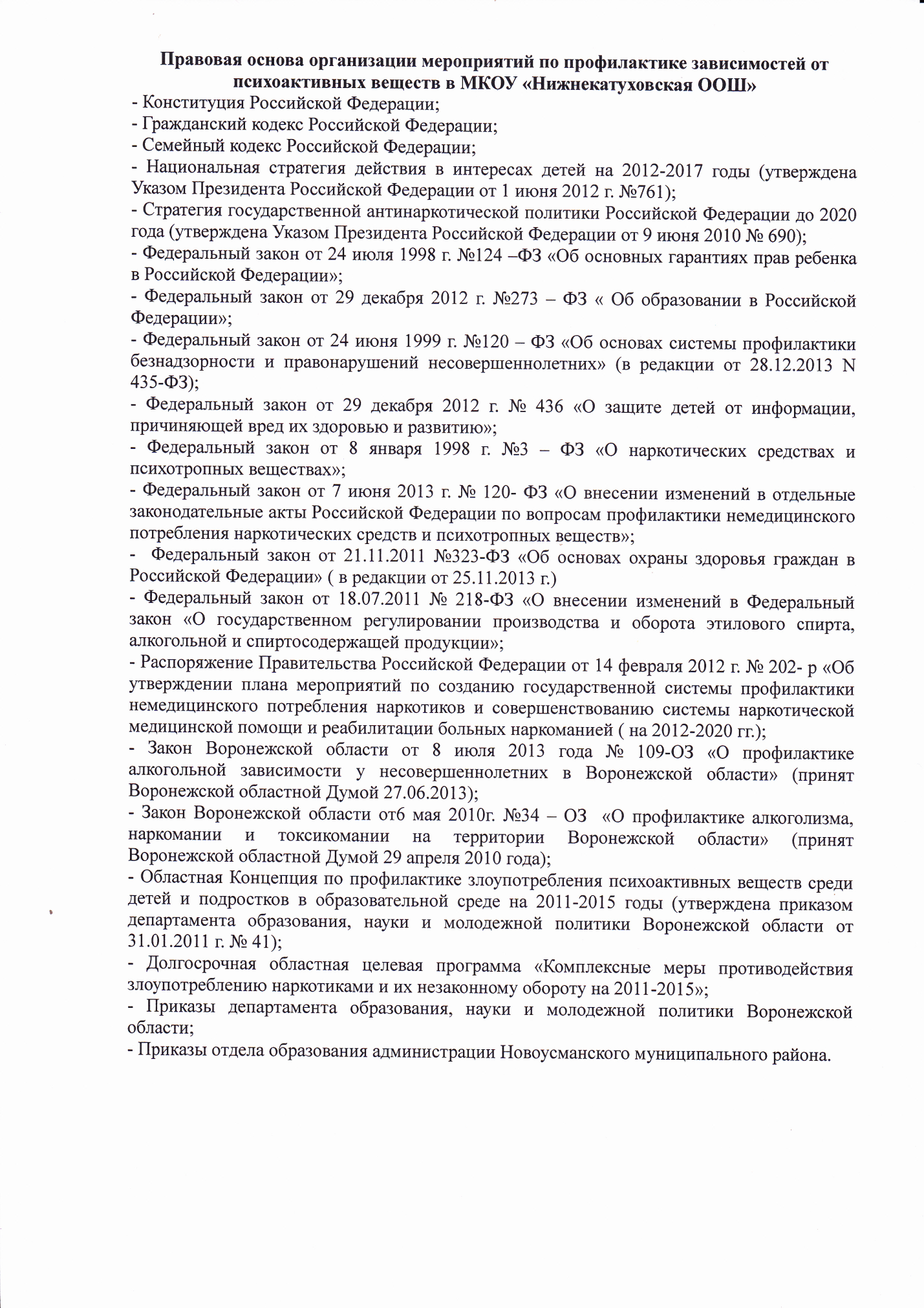 Аналитический отчет о работе наркопостаза 2012-2013 учебный годВ школе работает общественный наркологический пост: «Быть здоровым – здорово!»Цель: первичная профилактика социально-негативных явлений в среде учащихся.Задачи:профилактика табакокурения, алкоголизма и наркозависимости;повышение значимости здорового образа жизни;формирование здорового образа жизни в среде школьников и негативного отношения к табакокурению, алкоголю, наркотикам;предоставление обучающимся объективную информацию о влиянии ПАВ на организм человека;ориентирование обучающихся на выбор правильного жизненного пути, на ЗОЖ.В 2012-2013 учебном году реализованы годовые планы мероприятий по профилактике правонарушений, употребления психоактивных веществ в молодежной среде, план  мероприятий по профилактике безнадзорности и беспризорности, предупреждению правонарушений среди подростков.Работа велась по следующим направлениям:- организация массовых мероприятий; - организация внеурочной  занятости;- проведение профилактических дней с учащимися; - работа  с педагогическим коллективом; - родительский правовой всеобуч;В 2012-2013 учебном году учащихся и семей, находящихся в социально опасном положении не выявлено.В школе  проводились единые тематические классные часы, Дни профилактики курения, месячник «Мы за ЗОЖ», спортивные соревнования, посвященные Международному Дню без табака, Всемирному Дню здоровья. В течение года было организовано проведение 2 круглых столов, совместные мероприятия по профилактике вредных привычек среди подростков с  участием специалиста сельской библиотеки, тематическая неделя «В здоровом теле – здоровый дух», акция «Спорт вместо наркотиков». Ежегодно в  декабре  года в школе была организована «Неделя правовых знаний», в рамках которой проведены  уроки «Права человека»,  тематические классные часы «Я  – гражданин России», «Толерантность», «Административная ответственность несовершеннолетних», «Уголовная ответственность». Особое внимание в учебном  году уделялось профилактическим мероприятиям в сфере экстремизма и терроризма, профилактике употребления ПАВ, а также безопасности жизнедеятельности: проведены классные часы с обучающимися: «Мир, в котором мы живём!», « Жизнь хороша и жить хорошо!», «Знаем правила движенья, как таблицу умноженья!», «День толерантности!», «Быть вежливым не стыдно!», освещались вопросы на классных родительских собрания,  рейдовых мероприятий с участием педагогов. Практические мероприятия, включенные в программу, в полной мере использовали возможности  медицинских, правоохранительных учреждений района, школы и администрации. Результатом всей организуемой школой работы является отсутствие учащихся, состоящих на учете у нарколога,  отсутствие правонарушений, связанных с употреблением ПАВ.Работа в данном направлении  остается приоритетной в предстоящим году, требует постоянного  совершенствования форм и методов профилактики.В целях формирования социального паспорта школы, контроля за условиями проживания и воспитания детей в семье классными руководителями вместе с социальным педагогом  были изучены все  вновь поступившие семьи учащихся, их социальный состав, и  социальные условия.    Контрольные посещения семей осуществлялись в течение всего учебного года.Формы и методы работы по направлениям деятельности наркопоста В подготовке и организации работы по направлениям деятельности наркопоста применяются методы воспитания, которые  подразделяются на две основные группы:методы формирования общественного поведения и организации деятельности школьников — приучение и упражнения, пример, игра, соревнование;методы формирования сознания — беседы, диспуты, лекции, обсуждения материалов прессы, литературных произведений, кинофильмов.Большое влияние оказывает на детей пример учителя и родителей. Они должны всегда помнить об этом и быть требовательными к самим себе. Соревнование содействует развитию творческих сил и повышению активности учащихся в различных видах деятельности (труде, общественной работе) и предполагает равнение на передовых, помощь отстающим и на этой основе достижение коллективом более высоких показателей своей работы.За весь период 2012-2013 г. детей «группы риска» не выявлено.Анализ работы  по профилактике правонарушений был сделан на заседании педагогического совета,  обсуждался    на совещании классных руководителей.Работа с родителями осуществляется индивидуально классными руководителями, социальным педагогом, администрацией школы (документально фиксируется в планах воспитательной работы классных руководителей, социального педагога). В следующем году планируется продолжить работу по профилактике правонарушений.Аналитический отчет о проведенной работе наркопостаза 2013-2014годРабота наркопоста  проводилась по принципу «Интеллект, творчество и спорт – говоря НЕТ вредным привычкам».ЦЕЛЬ:Формирование позитивной субкультуры обучающихся, профилактика психических нарушений и дезадаптации, предупреждение зависимости от ПАВ, укрепление и развитие психического здоровья, стимуляция личностного роста и творчества обучающихся.ЗАДАЧИ:1.Профилактика  зависимости от ПАВ и психических расстройств среди обучающихся.2.Повышение коммуникативной компетентности и приобретение навыков ассертивного (утверждающего) поведения обучающихся.3.Формирование у обучающихся умений и навыков здорового образа жизни.4.Профилактическая работа с родителями по формированию активного отношения их к риску наркотизации ребенка.5.Выстраивание позитивной и поддерживающей системы педагогов с обучающимися, охваченными профилактической работой.Виды работ Антинаркотическая пропаганда.Приобщение к посильному труду.Организация здорового досуга.Вовлечение учащихся в общественно полезную творческую деятельность, занятия спортом, искусством, туризмом и т д.Тренинг личностного роста.Беседы.Лекции.Индивидуальные и групповые консультации.Ролевые игры.Круглые столы.Дебаты.Таким образом, охват учеников 1-9 классов различными формами работы в рамках деятельности наркопоста составляет 100%.Одно из направлений работы – вовлечение учащихся в систему дополнительного образования.Всего в школе работают 3 кружка и 3 ОДО, в которых занято 100% учащихся. Таким образом, в социуме созданы все условия для занятости учащихся во внеурочное время.Активную профилактическую работу проводит волонтеры. В рамках акций в каждом классе были проведены беседы и тренинги по здоровому образу жизни. По завершению занятия были розданы информационные буклеты по пропаганде здорового образа жизни.Результативность работы:1. В результате работы Наркопоста создана целостная единая система работы по профилактике употребления ПАВ, пропаганде здорового образа жизни на селе.2. Общественный Наркопост позволил объединить усилия педагогов, учащихся –активистов, родителей, представителей общественности на селе и нацелить их на создание единого здорового социокультурного пространства, где ребенок развивался бы как личность здоровая нравственно и физически.3.Осуществляется более тесное межведомственное сотрудничество по данному направлению работы. Осуществляется сотрудничество с КДН, администрацией Нижнекатуховского сельского поселения. 4. В школе нет учащихся систематически пропускающих уроки без уважительной причины.5. В школе нет учащихся, состоящих на учете в КДН.6.В школе нет учащихся «группы риска», склонных к употреблению ПАВ.Мероприятия, проведённые с учащимися в МКОУ «Нижнекатуховская ООШ»в 2013 – 2014 учебном году. (Первое полугодие)Мероприятия, проведённые в МКОУ «Нижнекатуховская ООШ» в 2014 – 2015 учебном году. (Первое полугодие)Отчёт о работе наркопоста МКОУ «Нижнекатуховская ООШ»В 2013-2014 учебном году.Работа по реализации «Стратегии государственной антинаркотической  политики» за 3 квартал 2013 годаРабота по реализации «Стратегии государственной антинаркотической  политики» за 4 квартал 2013 годаРабота по реализации «Стратегии государственной антинаркотической  политики» за 1 квартал 2014 годаИнформация о ходе реализации Комплексного плана мероприятий по профилактике злоупотребления психоактивными веществами среди детей и подростков в «Нижнекатуховской ООШ» в 2013-2014году 	Работа наркопоста проводится  в рамках   «Программы профилактической работы с учащимися по предупреждению наркомании,  никотиномании, алкоголизма».В ходе проведённых мероприятий прививаются детям навыки здорового образа жизни, наблюдается влияние на уровень притязаний и самооценку учащегося. Школа должна пропагандировать свободу от ПАВ. Внедрение позитивной профилактики в школьные уроки, наличие пособий по профилактике, встречи с медработником, просмотр фильмов и презентаций  дают положительные результаты. Постоянно проводится работа по выявлению группы риска. За период 2013-2014 учебного года таких детей не выявлено. Систематически проводится работа с родителями. Классные руководители проводят лекционные и практические занятия, а также обучение навыкам социально – поддерживающего и развивающего поведения в семье и во взаимоотношениях родители- дети.           Также родители получают  необходимую информацию по всем вопросам профилактики ПАВ.Часто нашу школу посещает фельдшер ФАП. Она проводит беседы не только с детьми, но и с родителями.              В школе ведётся работа с педколлективом. Проходят «круглые тематические столы», учителя обмениваются опытом, делятся друг с другом методическими материалами.      Был объявлен конкурс на лучшее «Письмо курильщику» о вреде пагубных привычек. Для детей из начальных классов - конкурс рисунков «Здоровый образ жизни». В своих работах дети выразили негативное отношение к курению и убедительно призывали к здоровому образу жизни.            Классными руководителями были проведены тематические классные часы. На общешкольном классном часе дети узнали о болезни «туберкулёз», что причиной ему бывает как раз табакозависимость и антигигиенический образ жизни. В своей работе над проблемой профилактики учителя используют и просмотр фильма, и подготовку слайдов, и выпуск буклетов и листовок о вреде наркотиков, табака и алкоголя. Большое внимание в школе уделяется спорту, регулярно проводится день здоровья. Ребята играют в теннис, волейбол, футбол, пионербол. Младшие школьники участвуют в веселых стартах, а зимой ребята проводят лыжные соревнования. Во внеурочное время в школе работает спортивный кружок, который дети  с удовольствием посещают.       Сочетание различных профилактических форм работы позволило донести до сознания детей роль пагубного влияния употребления наркотиков, задуматься над вопросами выбора жизненных ценностей, выбора своей дороги в жизни, а до родителей, что они ответственны за жизнь и здоровье своих детей.Фотоматериалы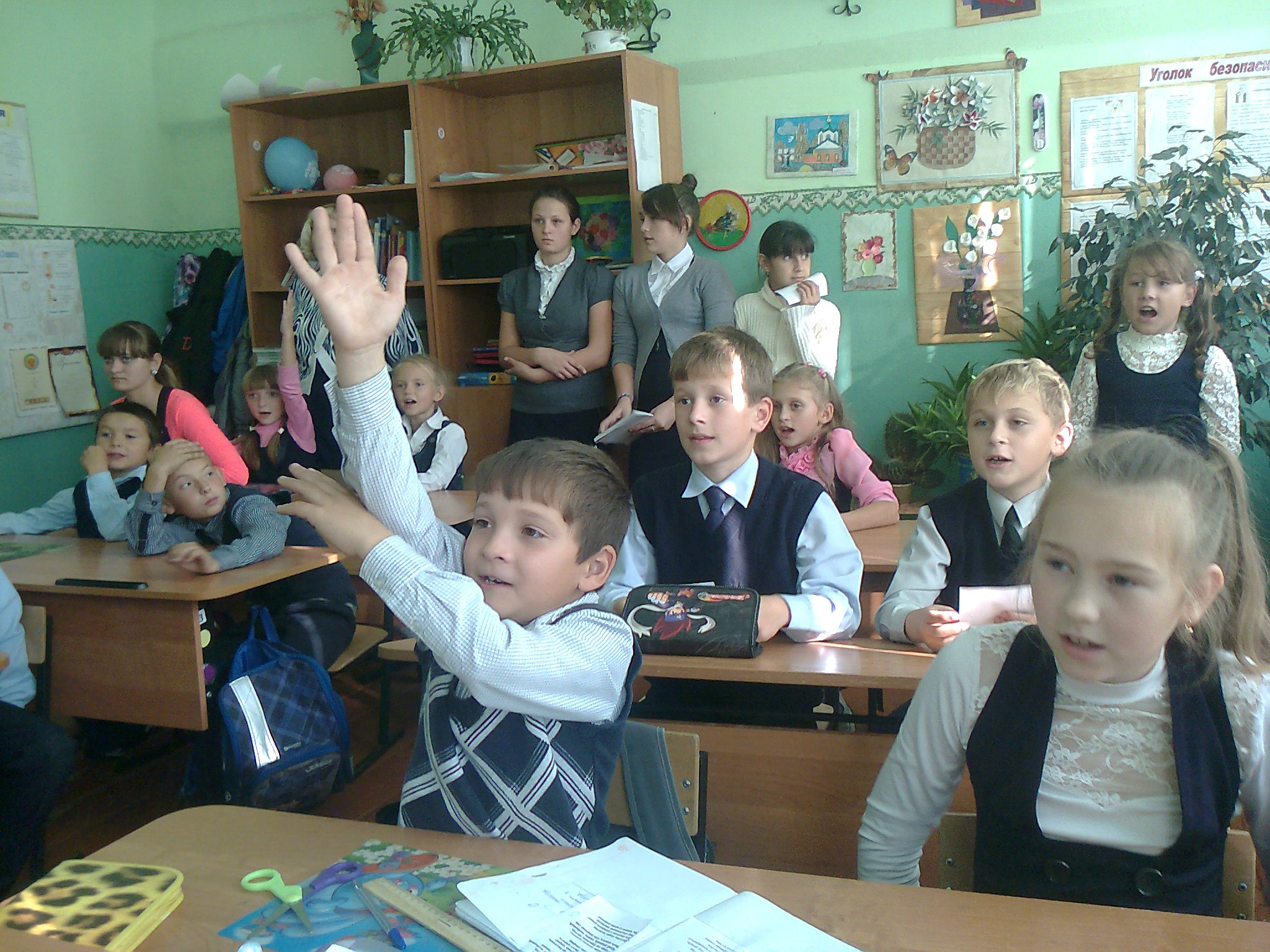 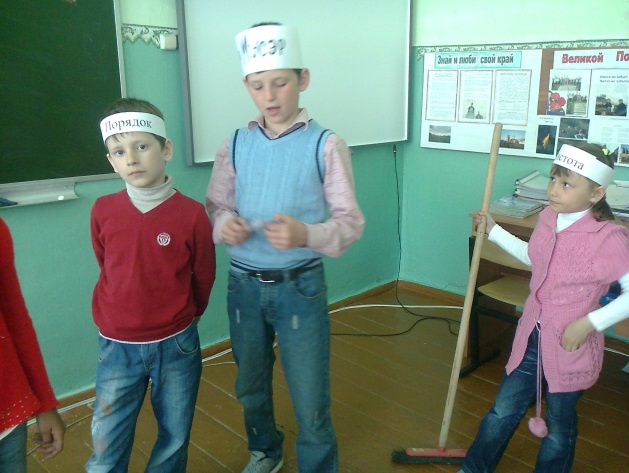 Классные часы по профилактике здорового образа жизни 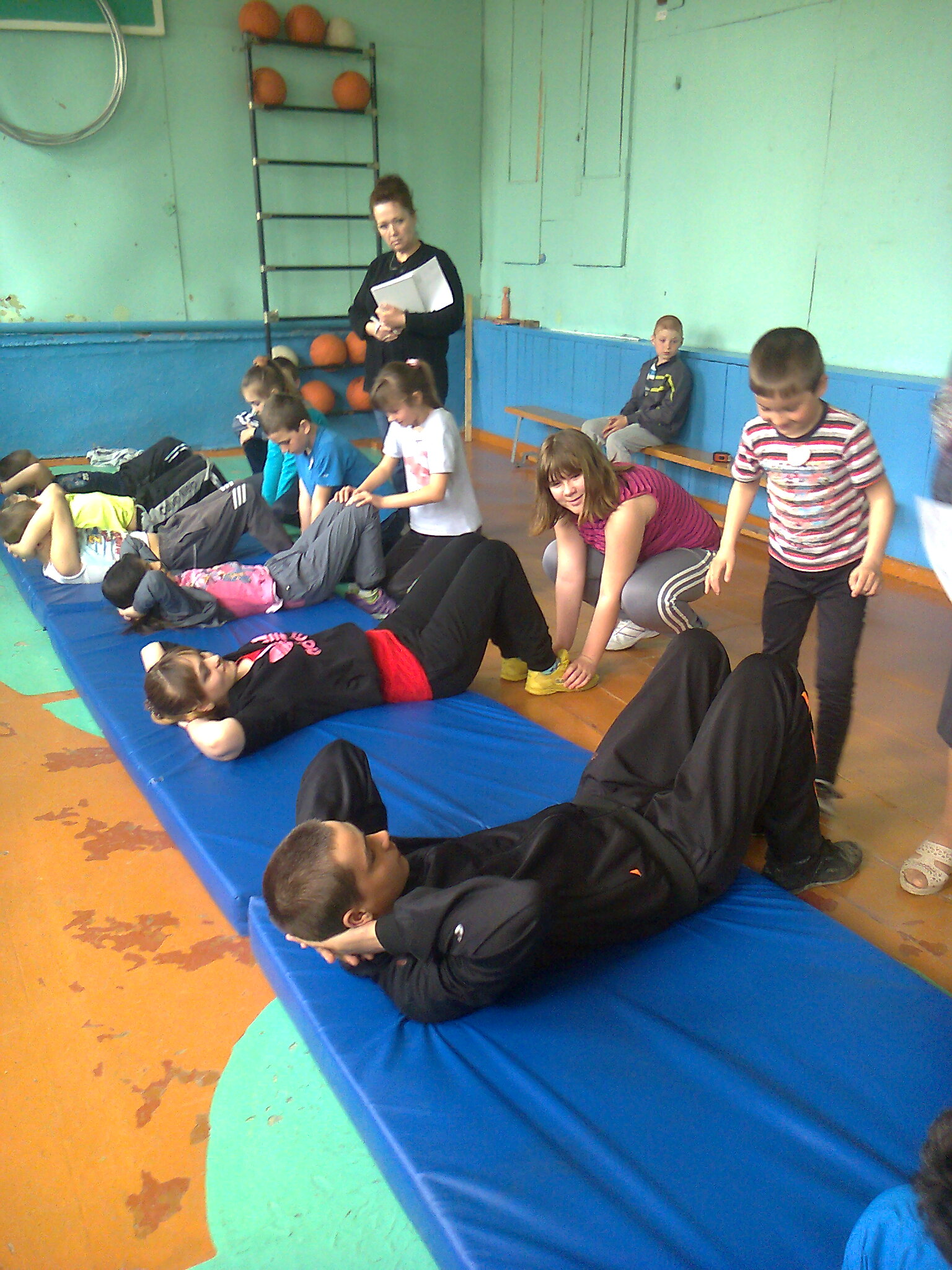 Спортивный праздник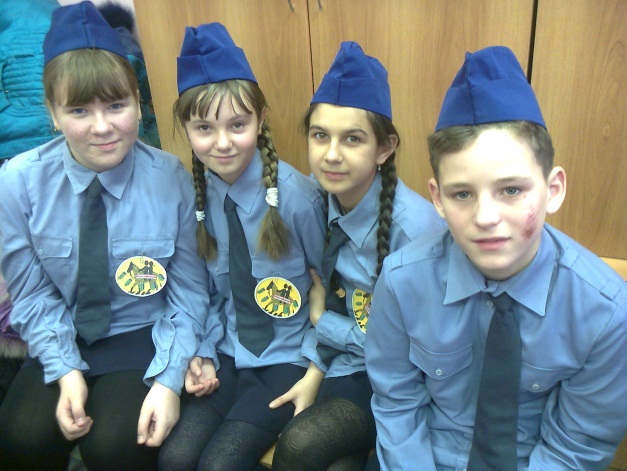 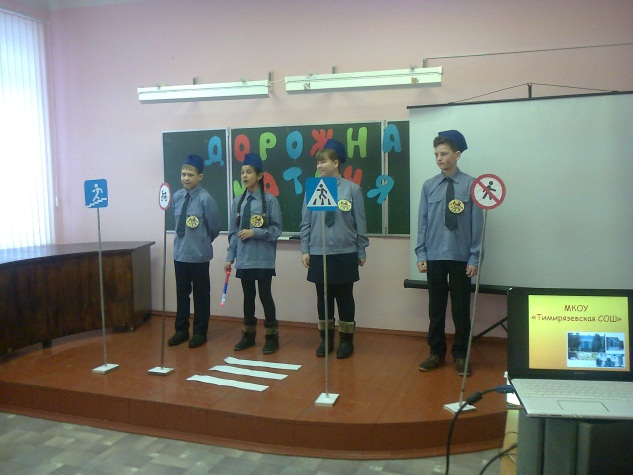 Выступление на районном конкурсе БДД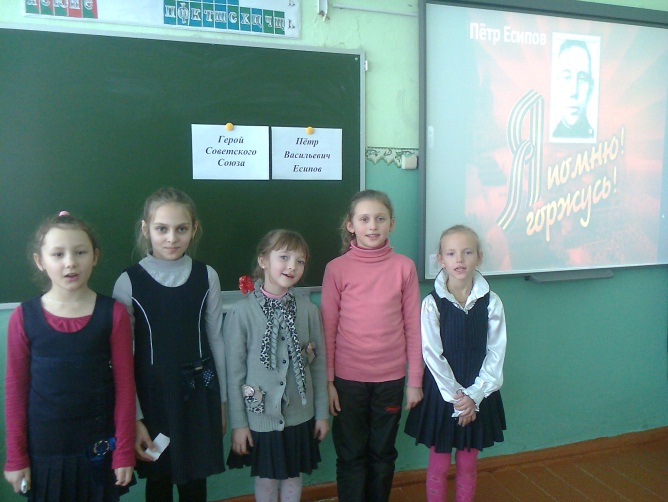 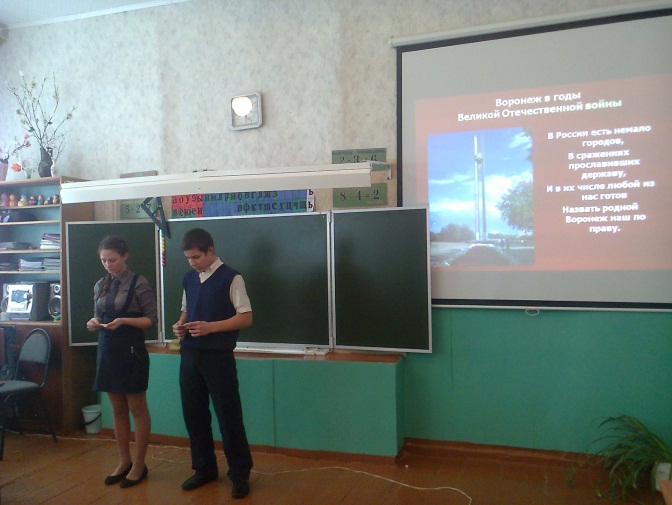 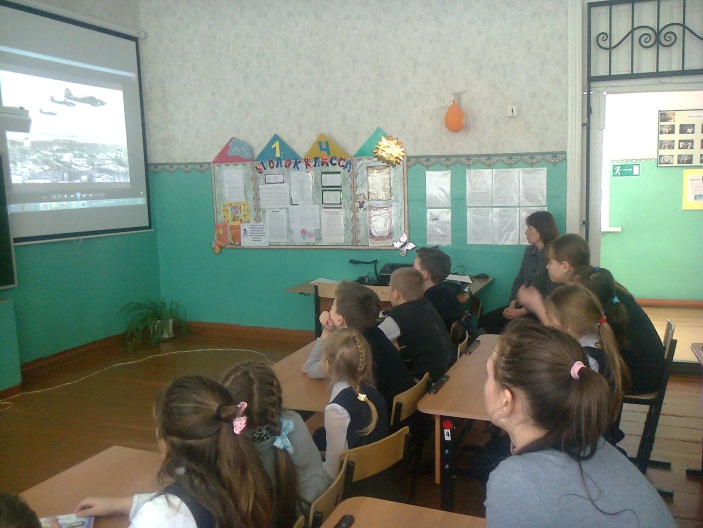 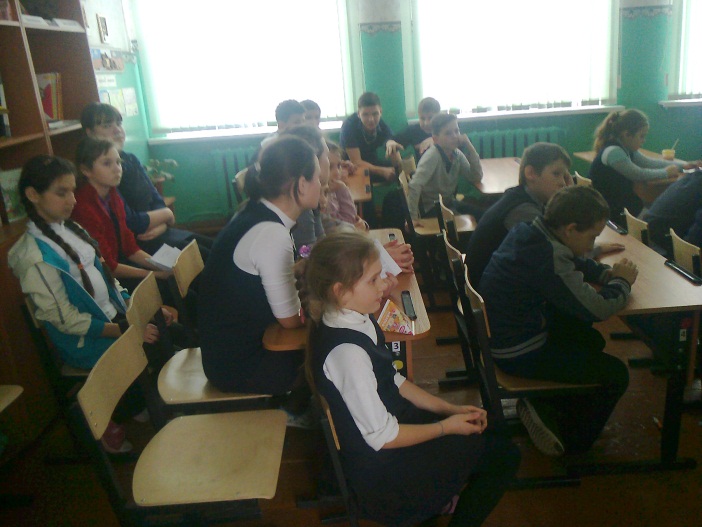 Мероприятия в рамках месячника ВПВ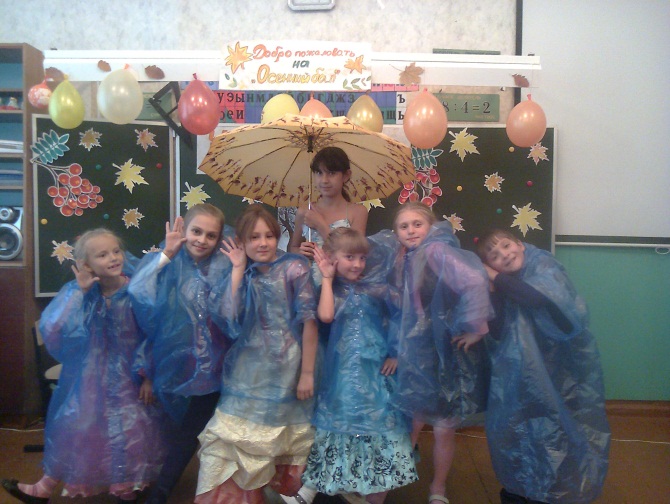 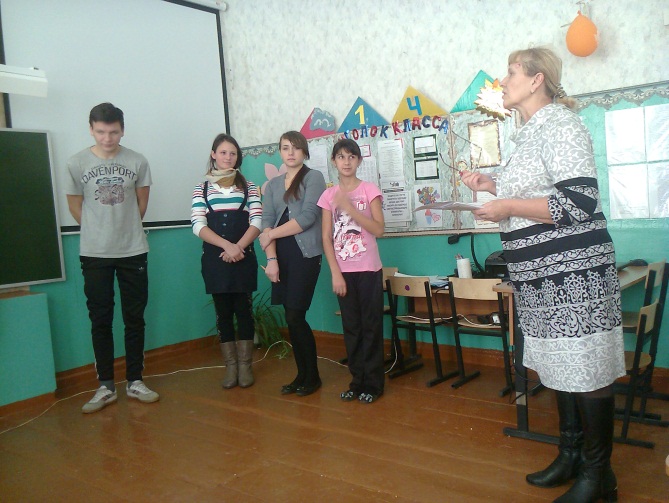 Календарные праздники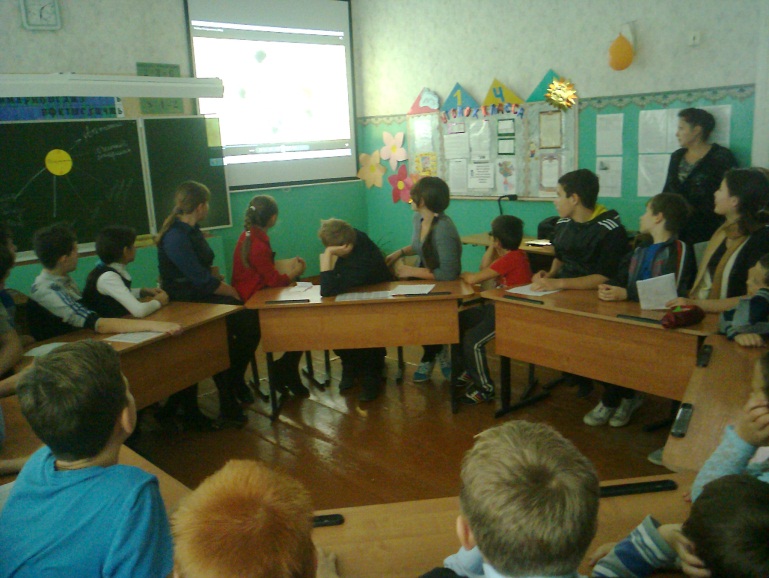 Круглый стол «День толерантности»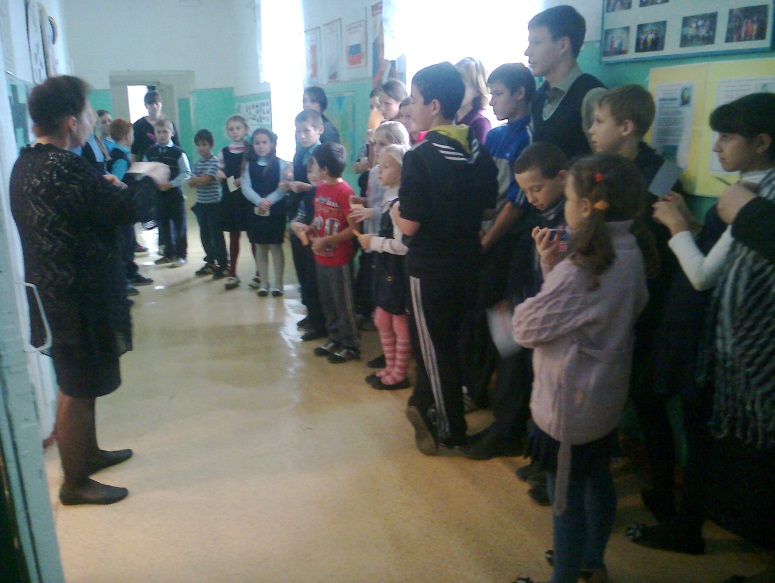 Тематические линейки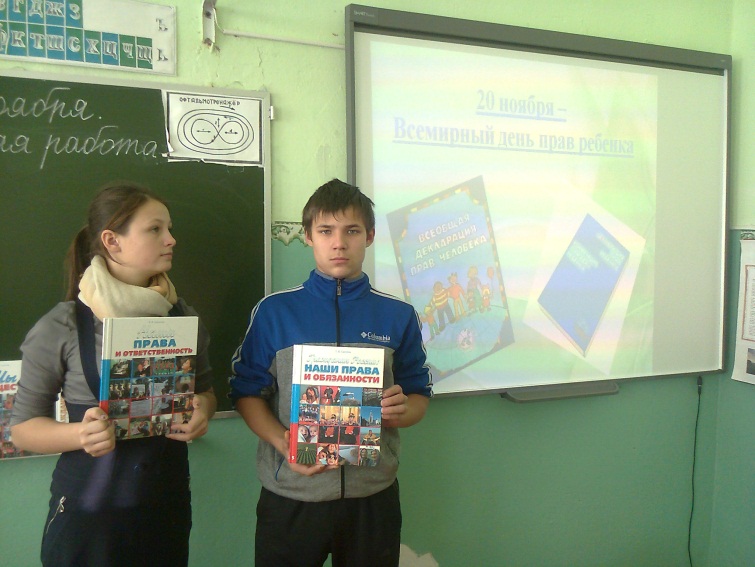 Конференция «Всемирный День Прав ребёнка»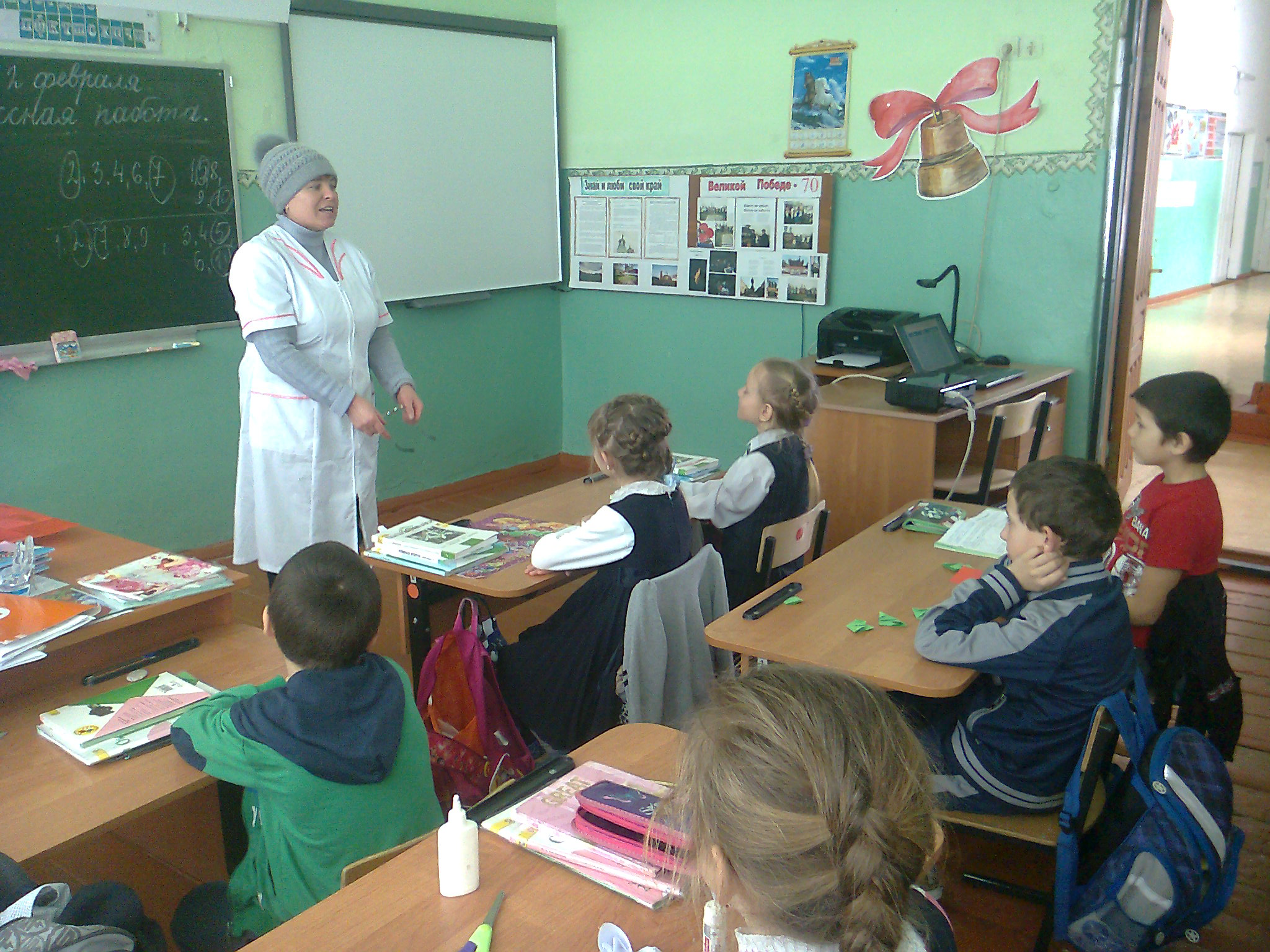 Профилактическая беседа с медработником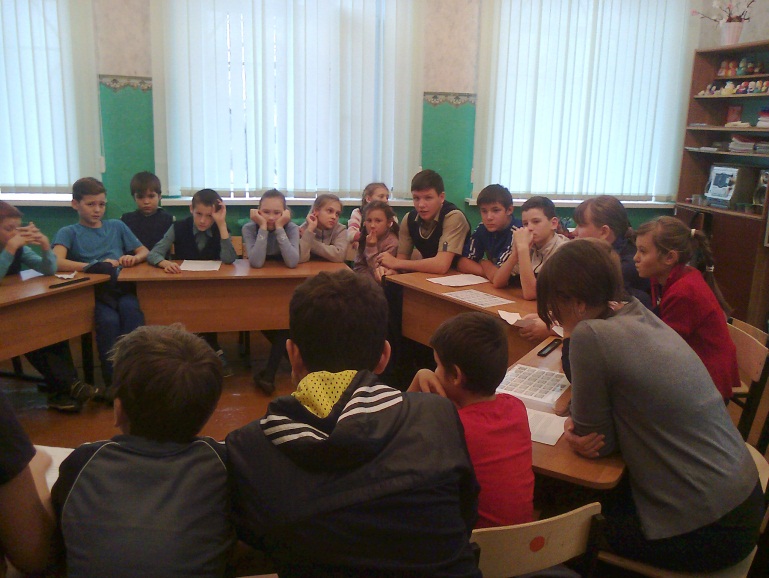 Круглый стол «Мы за здоровый образ жизни»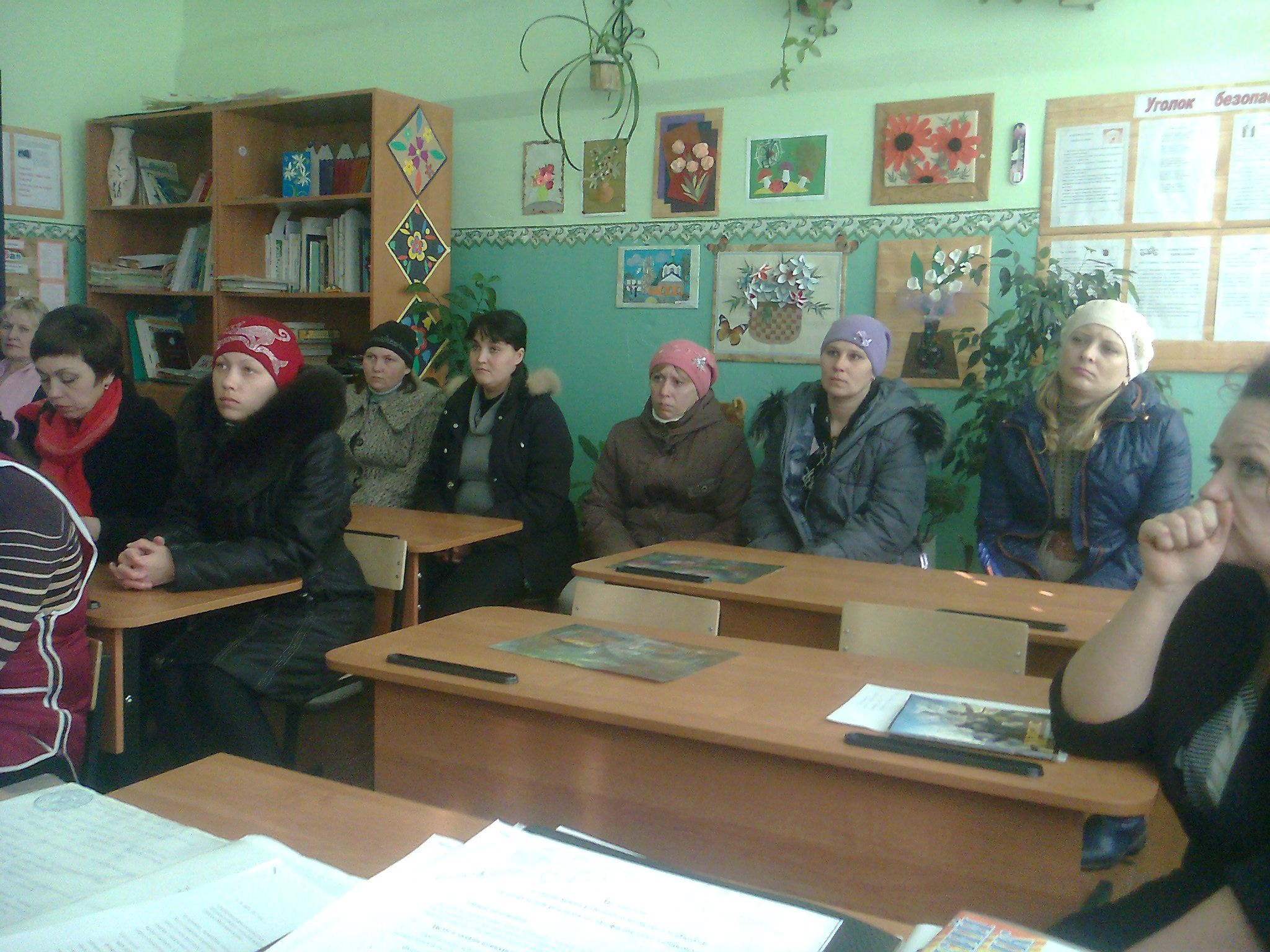 Лекции для родителей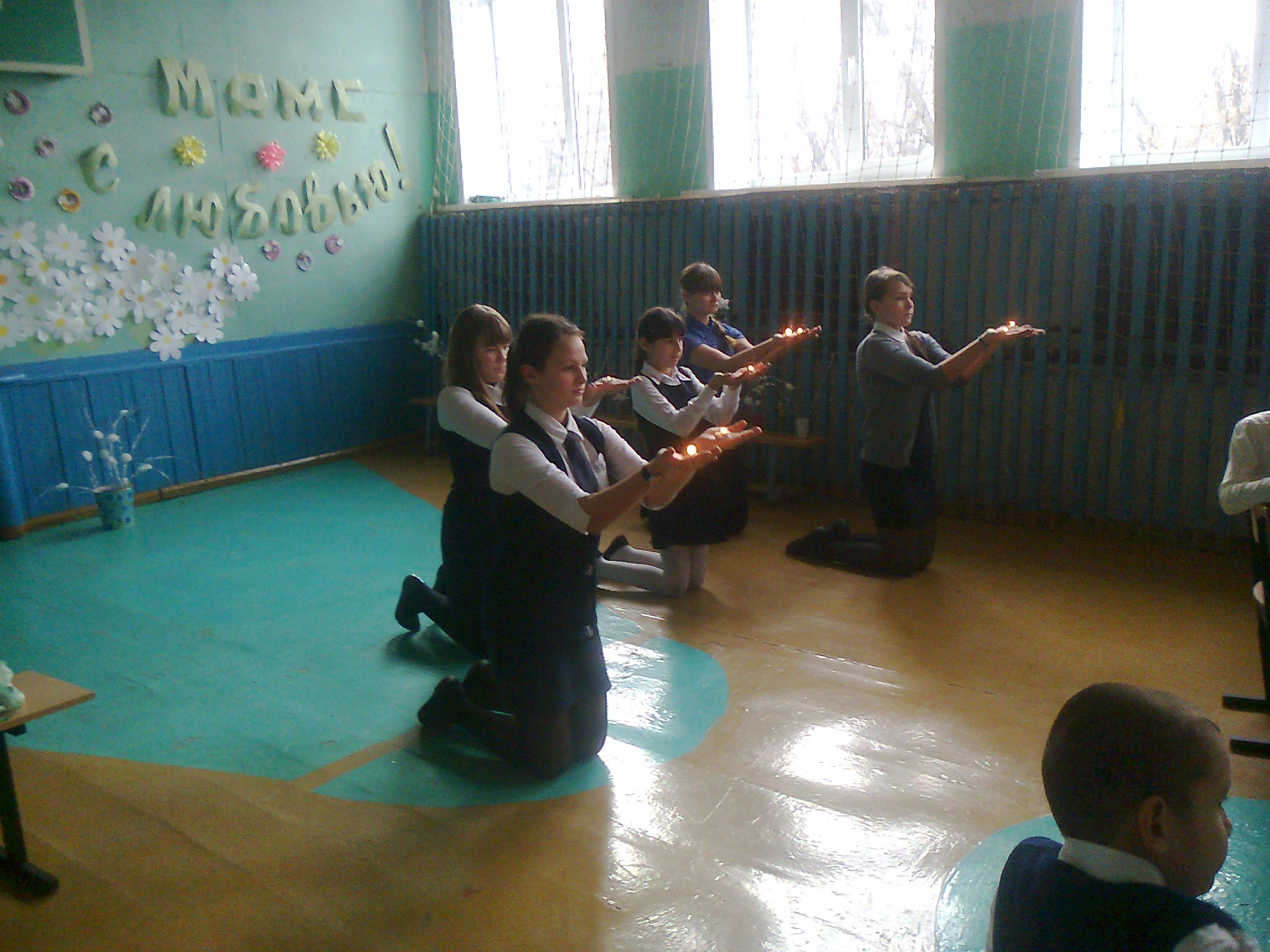 Огонёк для мам№ п\пФ. И.О.ДолжностьОбразованиеСтатус в наркопостеКонтактные координаты (телефон)1.Сухорукова Нина АнатольевнаКл. руководитель 2, 3 классов, высшееПредседатель село Нижняя Катуховка, ул. Ленина, №3167-1-55 (домашний)67-1-24 (рабочий)2.Челнокова Татьяна ВасильевнаКл. руководитель 6, 9 классоввысшеесело Нижняя Катуховка, ул. Ленина, №3167-1-06 (домашний)67-1-24 (рабочий)3.Солодовникова Татьяна ГавриловнаКл. руководитель 5, 9 классоввысшеесело Нижняя Катуховка, ул. Ленина, №3167-1-25 (домашний)67-1-24 (рабочий)4.Юлдашева Наталья ОлеговнаКл. руководитель 1, 4 классоввысшеесело Нижняя Катуховка, ул. Ленина, №3167-1-24 (рабочий)5.Баранникова Елена НиколаевнаФельдшер ФАПСредн. спец.село Нижняя Катуховка, ул. Ленина, №13667-1-84 (домашний)67-1-34 (рабочий)6.Баранникова СветланаВасильевнародительСреднееспец.село Нижняя Катуховка, ул. Ленина, №1637.Неклюдов ИльяУченик 8 классасело Нижняя Катуховка, ул. Ленина, № 6667-1-38 (домашний)1.Статус образовательного учрежденияМуниципальное казённое общеобразовательное учреждение «Нижнекатуховская ООШ»2.Адрес образовательного учреждения396316, Воронежская область, Новоусманский район, село Нижняя Катуховка, ул. Ленина, №313.Руководитель образовательного учрежденияПисарев Михаил Семёнович4.Количество учащихся29В том числе:4.1Начальная школа194.25 класс34.36 класс24.48 класс44.59 класс25.Учреждение здравоохранения, курирующее образовательное учреждениеР-Хавская врачебная амбулатория6.Руководитель учрежденияКолмыченко Анжела Викторовна7.Адрес учреждения здравоохранения, телефонВоронежская область, Новоусманский район, с. Р-Хава, ул. Советская, 1.Т-н: 9-9-12-35 8. Комиссия по делам несовершеннолетних и защите их прав, руководительКомиссия по делам несовершеннолетних и защите их прав Новоусманского муниципального района. Председатель комиссии:  Кирмас Владимир Николаевич.9.Адрес комиссии по делам несовершеннолетних и защите их прав, телефон, факсВоронежская область, Новоусманский район, с. Новая Усмань, АТелефон: 2-23-02Направления работыМероприятияПрофилактическая работа с учащимися, в том числе «группы риска».Вовлечение учащихся в кружковую работу.Общешкольный классный час «Мои увлечения».Конкурс плакатов «Нет наркотикам!»Участие в районных конкурсах «Мир, в котором я живу», «Воронежские просторы», « Моя родина – Россия».Тренинг «Как справиться со стрессом».Конкурс на лучшую презентацию «Скажи «нет!»Конкурс листовок призывов «Мы выбираем здоровье».Классные часы по теме «Последствия употребления  наркотиков».Участие в районном празднике «Здоровый образ жизни», «Мой выбор-здоровое будущее».«Телефон доверия».Конкурс сочинений «Чем мне помог «Телефон доверия».Неделя правовых и медицинских знаний.Районные акции «Мир без наркотиков».Тематические классные часы.Цикл общешкольных бесед Культура свободного времени.Цикл бесед по профилактике правонарушений.Организация встречи и индивидуальных консультаций с психологом ДЮЦ.Участие в областном конкурсе информационных материалов о работе телефона доверия для детей и подростков «Как сделать мир счастливее?».Тематические выставки литературы и лектории в школьной библиотеке.Участие в районных и областных акциях, творческих конкурсах.Организация работы волонтёрских движений старшеклассников.Проведение занятий по профилактике употребления психоактивных веществ и формированию здорового образа жизни.Учебная работа с учащимися.Осуществление валеологической направленности уроков.Комплектация в библиотеке подборки материалов по предупреждению девиантного поведения учащихся.Подборка лекторской группы учащихся для проведения бесед.Внедрение здоровьесберегающих технологий в учебный процесс.Санитарно-просветительская работа родителями.Организация консультаций для родителей по вопросам организации профилактики вредных привычек и обучения саморегуляции, коррекции психики детей.Проведение родительских собраний на темы:«Как сохранить здоровье ребёнка», «Семья-главный фактор защиты детей от наркомании», практикум «Воспитываем здорового ребёнка».Час родительского письма «Родители против наркотиков».Заседание Управляющего совета школы по вопросам профилактики.Проведение бесед, консультаций с родителями детей, входящих в «группу риска».Встреча с работниками РОВД, медицинским работником на тему профилактики наркомании.Тематическая работа с классными руководителями.Проведение консультаций с медработниками:-профилактика вредных привычек и раннего алкоголизма у детей и подростков;-гигиенического и сексуального воспитания детей и их родителей;Профилактика венерических заболеваний и СПИДа.Рассмотреть на семинарах классных руководителей:-методика проведения тренингов;-знакомство с методиками психологического тестирования;-пополнение копилки разработок по данной теме;Подготовка списка литературы и подборка материалов по проблеме наркомании.Проведение конкурса на лучшую разработку классного часа на тему о вреде наркотиков.Семинар-тренинг по технологиям профилактической работы с подростками и родителями.Диагностическая работа.Диагностика состояния здоровья и физического развития детей.Определение физической подготовленности детей до начала учебного года.Определение физической подготовленности детей на конец учебного года.Предварительное определение подростков «группы риска»: курящие дети, употребляющие алкоголь, детей из семей, где родители злоупотребляют алкоголем, дети с отклонениями в состоянии здоровья (анкетирование, беседы с родителями, учащимися, данные медосмотра).Анкетирование учащихся об их отношении к употреблению токсических веществ.Диагностика состояния антинаркотич. работы в кл.МесяцУчебная работаПрофилактическая работаДиагностическая работаРабота с классными руководителямиРабота с родителями               Сентябрь                        СентябрьОсуществление валеологической направленности уроков.Вовлечение учащихся в кружковую работу.Общешкольный классный час «Мои увлечения».Определение физической подготовленности детей до начала учебного года.Разработка планов работы на новый учебный годОрганизация консультаций для родителей по вопросам организации профилактики вредных привычек и обучения саморегуляции, коррекции психики детей.                                                                  ОктябрьКомплектация в библиотеке подборки материалов по предупреждению девиантного поведения учащихся.Конкурс плакатов «Нет наркотикам!»Участие в районных конкурсах «Мир, в котором я живу», «Воронежские просторы», « Моя родина – Россия».Тренинг «Как справиться со стрессом».Предварительное определение подростков «группы риска»: курящие дети, употребляющие алкоголь, детей из семей, где родители злоупотребляют алкоголем, дети с отклонениями в состоянии здоровья (анкетирование, беседы с родителями, учащимися, данные медосмотра).Проведение консультаций с медработниками: профилактика вредных привычек и раннего алкоголизма у детей и подростков;гигиенического и сексуального воспитания детей и их родителей;«Как сохранить здоровье ребёнка» р\с.Организация телефонного консультирования профессиональным психологом в рамках работы районного «Телефона доверия». НоябрьПодборка лекторской группы учащихся для проведения бесед.Конкурс на лучшую презентацию «Скажи «нет!»Конкурс листовок призывов «Мы выбираем здоровье».Классные часы по теме «Последствия употребления  наркотиков».Профилактика венерических заболеваний и СПИДа.Заседание Управляющего совета школы по вопросам профилактики.«Семья и право» - консультации родителей               Декабрь                                         ДекабрьУчастие в районных конкурсахШкольный конкурс «Переделки» (сочиняем песни о здоровом образе жизни)Конкурс сочинений «Чем мне помог «Телефон доверия».Акция, посвященная Всемирному дню борьбы со СПИДом «Стоп! СПИД»Диагностика состояния здоровья и физического развития детей.Рассмотреть на семинарах классных руководителей:методика проведения тренингов;знакомство с методиками психологического тестирования;пополнение копилки разработок по данной теме;«Семья-главный фактор защиты детей от наркомании» р\с                  ЯнварьВнедрение здоровьесберегающих технологий в учебный процесс.Неделя правовых и медицинских знаний. Районные акции «Мир без наркотиков».Тематические классные часы.Подготовка списка литературы и подборка материалов по проблеме наркомании.Индивидуальная работа с родителями (беседа).                  ФевральУчастие в районных конкурсах«Не переступи черты»  - книжная выставкаОбщешкольная беседа «Культура свободного времени».Анкетирование учащихся об их отношении к употреблению токсических веществ.Проведение конкурса на лучшую разработку классного часа на тему о вреде наркотиков.Встреча с работниками РОВД, медицинским работником на тему профилактики наркомании.     МартБеседа по профилактике правонарушений.Знакомство с Федеральным законом Российской Федерации от 23 февраля 2013 г. N 15-ФЗ "Об охране здоровья граждан от воздействия окружающего табачного дыма и последствий потребления табака"Ознакомление с Приказом «О запрете курения на территории школы»Семинар-тренинг по технологиям профилактической работы с подростками и родителями.Практикум «Воспитываем здорового ребёнка».Организация телефонного консультирования профессиональным психологом в рамках работы районного «Телефона доверия».      Апрельконкурс плакатов«Здоровому образу жизни посвящается…»Организация встречи и индивидуальных консультаций с психологом ДЮЦ.Час родительского письма «Родители против наркотиков».          Май                                  Май Единый классный час «Жизнь без табака», посвященный Всемирному Дню здоровьяТематические выставки литературы и лектории в школьной библиотеке.Определение физической подготовленности детей на конец учебного года.Участие в районном конкурсе методических по профилактике злоупотребления психоактивными веществами среди детей и подростков.             ИюньОрганизация работы волонтёрских движений старшеклассников.Рекомендации родителям по вопросам оздоровления детей в летний период.Проведение инструктажей:«Об ограничении пребывания несовершеннолетних в общественных местах на территории поселения»;«Ответственность несовершеннолетних за употребление спиртных напитков в общественных местах»;«Перечень мест, в которых в ночное время не допускается нахождение детей без сопровождения родителей…»     ИюльРабота летней спортивной площадки при школе.Организация телефонного консультирования профессиональным психологом в рамках работы районного «Телефона доверия».  АвгустРабота летней спортивной площадки при школе.Направления работыМероприятияПрофилактическая работа с учащимися, в том числе «группы риска».Вовлечение учащихся в кружковую работу.Общешкольный классный час «Я и улица».Конкурс плакатов «Сам себе я помогу, жизнь себе я сберегу!»Участие в районных Тренинг «Когда я не нахожу понимания».Конкурс на лучшую презентацию «Я скажу вредным привычкам НЕТ!»Конкурс листовок призывов «Здоровье – это здорово!».Классные часы по теме «Куда ведут вредные привычки».Участие в районной агитбригаде «Здоровый образ жизни».«Телефон доверия».Конкурс сочинений  «Телефон доверия».Неделя правовых и медицинских знаний.Районные акции «Мир без наркотиков».Тематические классные часы.Цикл общешкольных бесед Культура свободного времени.Цикл бесед по профилактике правонарушений.Организация встречи и индивидуальных консультаций с психологом ДЮЦ.Тематические выставки литературы и лектории в школьной библиотеке.Участие в районных и областных акциях, творческих конкурсах.Организация работы волонтёрских движений старшеклассников.Проведение занятий по профилактике употребления психоактивных веществ и формированию здорового образа жизни.Учебная работа с учащимися.Осуществление валеологической направленности уроков.Комплектация в библиотеке подборки материалов по предупреждению девиантного поведения учащихся.Подборка лекторской группы учащихся для проведения бесед.Внедрение здоровьесберегающих технологий в учебный процесс.Санитарно-просветительская работа родителями.Организация консультаций для родителей по вопросам организации профилактики вредных привычек и обучения саморегуляции, коррекции психики детей.Проведение родительских собраний на темы:«Психологическое здоровье моего ребёнка», «Воспитание ребёнка – воспитание себя», практикум «Спортивная семья».Час родительского письма «Как уберечь наших детей от негатива».Заседание Управляющего совета школы по вопросам профилактики.Проведение бесед, консультаций с родителями детей, входящих в «группу риска».Встреча с работниками РОВД, медицинским работником на тему профилактики наркомании.Тематическая работа с классными руководителями.Проведение консультаций с медработниками:-профилактика вредных привычек и раннего алкоголизма у детей и подростков;-гигиенического и сексуального воспитания детей и их родителей;Профилактика венерических заболеваний и СПИДа.Рассмотреть на семинарах классных руководителей:-методика проведения тренингов;-знакомство с методиками психологического тестирования;-пополнение копилки разработок по данной теме;Подготовка списка литературы и подборка материалов по проблеме наркомании.Проведение конкурса на лучшую разработку классного часа на тему о вреде наркотиков.Семинар-тренинг по технологиям профилактической работы с подростками и родителями.Диагностическая работа.Диагностика состояния здоровья и физического развития детей.Определение физической подготовленности детей до начала учебного года.Определение физической подготовленности детей на конец учебного года.Предварительное определение подростков «группы риска»: курящие дети, употребляющие алкоголь, детей из семей, где родители злоупотребляют алкоголем, дети с отклонениями в состоянии здоровья (анкетирование, беседы с родителями, учащимися, данные медосмотра).Анкетирование учащихся об их отношении к употреблению токсических веществ.Диагностика состояния антинаркотич. работы в кл.МесяцУчебная работаПрофилактическая работаДиагностическая работаРабота с классными руководителямиРабота с родителями               Сентябрь                        СентябрьОсуществление валеологической направленности уроков.Контроль за посещением уроков учащимися «группы риска»Вовлечение учащихся в кружковую работу.Общешкольный классный час «Мои увлечения».Определение физической подготовленности детей до начала учебного года.Разработка планов работы на новый учебный годОрганизация консультаций для родителей по вопросам организации профилактики вредных привычек и обучения саморегуляции, коррекции психики детей.                                                                  ОктябрьКомплектация в библиотеке подборки материалов по предупреждению девиантного поведения учащихся.Проведение мониторинга по оценке уровня наркотизации среди подростков.Конкурс плакатов «Сам себе я помогу, жизнь себе я сберегу!»Участие в районных конкурсах Тренинг «Когда я не нахожу понимания».Предварительное определение подростков «группы риска»: курящие дети, употребляющие алкоголь, детей из семей, где родители злоупотребляют алкоголем, дети с отклонениями в состоянии здоровья (анкетирование, беседы с родителями, учащимися, данные медосмотра).Проведение консультаций с медработниками: профилактика вредных привычек и раннего алкоголизма у детей и подростков;гигиенического и сексуального воспитания детей и их родителей;«Психологическое здоровье моего ребёнка», р\с.Организация телефонного консультирования профессиональным психологом в рамках работы районного «Телефона доверия». НоябрьПодборка лекторской группы учащихся для проведения бесед.Посещение уроков с целью наблюдения за учащимисяКонкурс на лучшую презентацию «Я скажу вредным привычкам НЕТ!»Конкурс листовок призывов «Мы выбираем здоровье».Классные часы по теме «Последствия употребления  наркотиков».Анкетирование учащихся  с целью выявления уровня распространения социально-негативных явлений в учебном заведенииПрофилактика венерических заболеваний и СПИДа.Заседание Управляющего совета школы по вопросам профилактики.Размещение на сайтах, информационных стендах информации        по профилактике наркомании.               Декабрь                                         ДекабрьУчастие в районных конкурсахВыпуск буклетов «Мы выбираем жизнь!»Конкурс сочинений « «Телефон доверия».Круглый стол «Вредные привычки: умение им противостоять»Агитбригада «Мы за здоровый образ жизни».Диагностика состояния здоровья и физического развития детей.Рассмотреть на семинарах классных руководителей:методика проведения тренингов;знакомство с методиками психологического тестирования;пополнение копилки разработок по данной теме;«Воспитание ребёнка – воспитание себя»р\с                  ЯнварьВнедрение здоровьесберегающих технологий в учебный процесс.Неделя правовых и медицинских знаний. Районные акции «Мир без наркотиков».Тематические классные часы.Проведение спортивного праздника «Здоровье – это жизнь!»Психологические тренинги для подростков по формированию уверенного поведения.Подготовка списка литературы и подборка материалов по проблеме наркомании.Индивидуальная работа с родителями (беседа).Организация телефонного консультирования профессиональным психологом в рамках работы районного «Телефона доверия».                  ФевральУчастие в районных конкурсахОбщешкольная беседа «Культура свободного времени».Тематическая встреча по профилактике детско-подростковой наркомании с привлечением инспектора РОВДАнкетирование учащихся об их отношении к употреблению токсических веществ.Проведение конкурса на лучшую разработку классного часа на тему о вреде наркотиков.Встреча с работниками РОВД, медицинским работником на тему профилактики наркомании.        Март            Помощь в выборе дальнейшего образовательного маршрута.Беседа по профилактике правонарушений.Участие в месячнике «Мы выбираем здоровый образ жизни» (Распространение раздаточных материалов по профилактике наркомании и других социально-негативных явлений).Семинар-тренинг по технологиям профилактической работы с подростками и родителями.Практикум практикум «Спортивная семья      АпрельВыпуск стенгазеты «Нет наркотикам!»Организация встречи и индивидуальных консультаций с психологом ДЮЦ.Акция « Во взрослую жизнь без вредных привычек»Акция «День здоровья» (посвященная празднованию Всемирного Дня здоровья).Выработка рекомендаций по работе с детьми группы риска.Круглый стол « Формирование ЗОЖ: Возможные формы воспитательной работы»Час родительского письма «Родители против наркотиков».          Май                                  Май Организация летней работы и отдыха детей Тематические выставки литературы и лектории в школьной библиотеке.Вечер ответов и вопросов « Не сломай свою судьбу»Определение физической подготовленности детей на конец учебного года.Участие в районном конкурсе методических по профилактике злоупотребления психоактивными веществами среди детей и подростков.Рекомендации родителям по вопросам оздоровления детей в летний период.             ИюньОрганизация работы волонтёрских движений старшеклассников.Информационно- правовой практикум «Административная  и уголовная ответственность несовершеннолетних»Проведение инструктажей:«Об ограничении пребывания несовершеннолетних в общественных местах на территории поселения»;«Ответственность несовершеннолетних за употребление спиртных напитков в общественных местах»;«Перечень мест, в которых в ночное время не допускается нахождение детей без сопровождения родителей…»     ИюльРабота летней спортивной площадки при школе.  АвгустРабота летней спортивной площадки при школе.№п/п№п/пМероприятияСрокиОтветственныеI. Мероприятия по формированию здорового образа жизни.1. Мероприятия здоровьеформирующие.Работа с кадрамиI. Мероприятия по формированию здорового образа жизни.1. Мероприятия здоровьеформирующие.Работа с кадрамиI. Мероприятия по формированию здорового образа жизни.1. Мероприятия здоровьеформирующие.Работа с кадрамиI. Мероприятия по формированию здорового образа жизни.1. Мероприятия здоровьеформирующие.Работа с кадрамиI. Мероприятия по формированию здорового образа жизни.1. Мероприятия здоровьеформирующие.Работа с кадрами1.1.Интеграция образовательных программ, ориентированных на формирование ценностей здорового образа жизни с  учебными программами по биологии, ОБЖ, физической культуры .   Учебный годАдминистрация, учитель биологии, ОБЖ, физической культуры2.2. Контроль за внедрением психологических педагогических требований к построению учебно- воспитательного процесса по сохранению и укреплению психического и физического здоровья школьников.       По плану внутришкольного контроляадминистрация3.3.  Рассмотрение на совещании при директоре   вопросов, связанных с выполнением санитарно-         гигиенических требований, охраны жизни и здоровья учащихся, профилактике вредных привычек.       По плануОтв. за воспитат. работу в школе4.4.  Подготовить информационный бюллетень по вопросам формирования здорового образа жизни.       сентябрьбиблиотекарь5.5.- Провести семинары классных руководителей по вопросам  специфика подросткового возраста психологические и   физические особенности подростков;        - Формирование у учащихся представления об общечеловеческих ценностях, здоровом образе жизни; - оказание консультативной помощи родителям и учащимся.ОктябрьОктябрь, декабрь, февраль, апрельВ течение годаОтв. за воспитат. работу в школе6.6.  Осуществление контроля за состоянием работы по администрация   формированию здорового образа жизни.   1 раз в полугодиеАдминистрацияРабота с учащимисяРабота с учащимисяРабота с учащимисяРабота с учащимисяРабота с учащимисяОрганизация физкультурно-оздоровительных мероприятий для учащихся.В течение годаОтв. за воспитат. работу в школе, учитель физкультурыРеализация региональной учебной программы в начальных классах «Уроки здоровья».Октябрь, мартУчителя начальных классовВыпуск медицинского бюллетеня.1 раз в месяцУчитель биологииТематические классные часы.В течение годаКлассные руководителиКонсультации с врачами по итогам медицинского контроля.ОктябрьКлассные руководителиИндивидуальная работа с учащимися.В течение годаПо плану классных руководителейРабота с родителями.Работа с родителями.Работа с родителями.Работа с родителями.Работа с родителями.1.1.Проведение консультаций с родителями по вопросам:- рациональное питание детей;- закаливание, фитотерапии;- коррекции психики детей;- сексуального воспитания;- физической активности.В течении года Отв. за воспитат. работу в школеКлассные руководители2.2.Родительские собрания на тему:- «Роль семьи в формировании здорового образа жизни детей»;- « Что значит: быть здоровым человеком?»;- «В здоровом теле – здоровый дух».В течении годаОтв. за воспитат. работу в школе, фельдшер3.3.Встреча с мед.работником.Ноябрь, февраль фельдшер2. Мероприятия здоровьесберегающие.2. Мероприятия здоровьесберегающие.2. Мероприятия здоровьесберегающие.2. Мероприятия здоровьесберегающие.2. Мероприятия здоровьесберегающие.1.Работа спортивного кружка для уч-ся 1-9 классов.Работа спортивного кружка для уч-ся 1-9 классов.В течение годаУчитель физкультуры2.Проведение утренней зарядки до уроков.Проведение утренней зарядки до уроков.В течение года Дежурный учитель3.Распределение учебной нагрузки на уроках физической культуры в соответствии с группами здоровья.Распределение учебной нагрузки на уроках физической культуры в соответствии с группами здоровья.В течение годаОтв. за воспитат. Работу в школе, учитель физкультуры4.Ведение паспорта здоровья класса.Ведение паспорта здоровья класса.В течение годаКлассные руководители5.Физкультурные  минутки на уроках.Физкультурные  минутки на уроках.В течение годаУчителя-предметники6.«Весёлые старты» для начальных классов.«Весёлые старты» для начальных классов.февральУчителя начальных классов7.Внутришкольные соревнования по настольному теннису, баскетболу, волейболу.Внутришкольные соревнования по настольному теннису, баскетболу, волейболу.По плануУчитель физкультуры8.«Мы смелые, умелые…» соревнования среди подростков.«Мы смелые, умелые…» соревнования среди подростков.февральУчитель ОБЖ, физкультуры9.Туристические походыТуристические походыМай, июньКлассные руководители, учитель физкультуры10 .День Здоровья.День Здоровья.апрельУчитель физкультуры, классные руководители1.Организация досуга подростков «группы риска» в течение учебного года и в каникулярное время. В течение годаОтв. за воспитат. работу в школе, соц. педагог2.Спортивное мероприятие «Спорт вместо наркотиков»ОктябрьОтв. за воспитат. работу в школе, учитель физкультуры3.Круглый стол с привлечением работников здравоохранения.НоябрьОтв. за воспитат. работу в школе, фельдшер ФАП4.Тематические вечер часы на тему «Будущее без наркотиков».НоябрьФевральОтв. за воспитат. работу в школе, классные руководители5.Участие во Всероссийской акции «спорт вместо наркотиков»НоябрьУчитель физкультуры6.Конкурс творческих работ (плакаты, рисунки, сочинения) на тему «Мы выбираем здоровье».ДекабрьМартОтв. за воспитат. работу в школе, классные руководители7.Участие в районной акции «Скажи наркотикам – НЕТ!»декабрьОтв. за воспитат. работу в школе8.Анкетирование учащихся  «Проблема употребления наркотиков». Классные часы, посвящённые результатам анкетирования.ЯнварьМайОтв. за воспитат. работу в школе ,классные руководители9.Игра «Наркотики: зависимость и последствия»ФевральОтв. за воспитат. работу в школе, классные руководители10.Круглый стол с привлечением работников здравоохранения «Как сказать нет наркотикам?»МартОтв. за воспитат. работу в школе, классные руководители, фельдшер ФАП11.Спортивный турнир «Двор без наркотиков»АпрельОтв. за воспитат. работу в школе, учитель физкультуры12.Лекторий для учащихся «Быть здоровым модно!»МайОтв. за воспитат. работу в школе, классные руководители13.Тематические классные часыПо планам кл. руководителейОтв. за воспитат. работу в школе2.  Учебная работа с учащимися2.  Учебная работа с учащимися2.  Учебная работа с учащимися2.  Учебная работа с учащимися1.В библиотеке подборки материалов по предупреждению девиантного поведения учащихся.Октябрьбиблиотекарь2.Подготовка лекторской группы учащихся для проведения бесед.мартОтв. за воспитат. работу в школе библиотекарь3. Санитарно – просветительская работа с родителями3. Санитарно – просветительская работа с родителями3. Санитарно – просветительская работа с родителями3. Санитарно – просветительская работа с родителями1.Проведение консультаций для родителей по вопросам организации профилактики вредных привычек.1 раз в месяцОтв. за воспитат. работу в школе, кл. руководители,2.Проведение родительских собраний на темы:- «Я и мой ребёнок»: проблемы взаимопонимания;- «Роль и ответственность семьи в профилактике наркомании и токсикомании среди подростков»ДекабрьМартОтв. за воспитат. работу в школе3.Индивидуальные беседы, консультации с родителями детей, входящих в «группу риска».По плануКл. руководители4.Встреча с работниками РОВД.ФевральОтв. за воспитат. работу в школе4. Тематическая работа с классными руководителями4. Тематическая работа с классными руководителями4. Тематическая работа с классными руководителями4. Тематическая работа с классными руководителями1.Рассмотреть на методическом объединении классных руководителей:- оказание помощи родителям, педагогам, учащимся по вопросам наркозависимости;- семья, как единое целое.СентябрьфевральОтв. за воспитат. работу в школе5. Диагностическая работа5. Диагностическая работа5. Диагностическая работа5. Диагностическая работа1.Предварительное определение подростков «Групп риска»:- курящие дети;- употребляющие алкоголь;- детей из неблагополучных семей;- дети с отклонениями в состоянии здоровья.Сентябрь, октябрьОтв. за воспитат. работу в школе, кл. руководители2.Анкетирование учащихся об их отношении к употреблению токсичных веществ.Сентябрь, майОтв. за воспитат. работу в школе, Кл. руководители3.Диагностика состояния антинаркотической работы в школе.1раз в четвертьОтв. за воспитат. работу в школеIII. Мероприятия по профилактике роста социального сиротства и безнадзорнрстиIII. Мероприятия по профилактике роста социального сиротства и безнадзорнрстиIII. Мероприятия по профилактике роста социального сиротства и безнадзорнрстиIII. Мероприятия по профилактике роста социального сиротства и безнадзорнрсти1.Выявление детей и подростков, находящихся в экстремальных условиях и нуждающихся в помощи государства.В течение годаСоциальный педагог2.Проведение рейдов «Подросток».В течение годаСоциальный педагог3.Проведение акции «Забота».Июнь - августСоциальный педагог4.Совместные рейды с работниками милиции, родительским комитетом, общественной комиссии по делам несовершеннолетних при сельском совете по соблюдению режима дня школьников.1 раз в месяцАдминистрация5.Работа с учреждениями и ведомствами, имеющими отношение к охране прав детства.По плануСоциальный педагогIV. Мероприятия по профилактики правонарушений1. Профилактическая работаIV. Мероприятия по профилактики правонарушений1. Профилактическая работаIV. Мероприятия по профилактики правонарушений1. Профилактическая работаIV. Мероприятия по профилактики правонарушений1. Профилактическая работа1.Вовлечение учащихся в кружковую работу.СентябрьРуководители кружков, кл. руководители2.Классные часы на тему «Антитеррористическая пропаганда»Ноябрь, февральКл. руководители2. Работа с родителями.2. Работа с родителями.2. Работа с родителями.2. Работа с родителями.1.Выбор комитета Управляющего совета по профилактике правонарушенийОктябрьПред. Управляющего совета2.Общешкольные родительское собрание: - «Профилактика правонарушений»;- «Права и обязанности семьи».НоябрьМарт Отв. за воспитат. работу в школе3.Психолого-педагогическая помощь родителям в работе по профилактике правонарушенийВ течение годаОтв. за воспитат. работу в школе, кл. руководитель, учителя4.Посещение семей на дому.По планам кл. руководителейКл. руководитель5.Встреча с сотрудниками сельской администрации, участковым инспектором, инспектором по охране прав детства, работниками ПДН.Ноябрь, Январь, АпрельОтв. за воспитат. работу в школе6.Совместные рейды представителей Управляющего совета, родительского комитета, педагогов, милиции.1 раз в четвертьОтв. за воспитат. работу в школе, зам. председатель Управляющего совета, родительского комитета.3. Работа с детьми девиантного поведения3. Работа с детьми девиантного поведения3. Работа с детьми девиантного поведения3. Работа с детьми девиантного поведения1.Составление банка данныхСентябрьПред. наркопоста2.Индивидуальные беседы с учащимися.В течение годаКл. руководители, администрация3.Индивидуальная работа с родителями детей с девиантным поведениемВ течение годаКл. руководители, администрация4.Диагностика учащихся.По плану кл. руководителейОтв. за воспитат. работу в школе, кл. руководитель, 5.Встреча с инспектором ПДН.МартОтв. за воспитат. работу в школе6.Обработка документации по работе с детьми с девиантным поведениемВ течение годаСоц. педагог7.Профориентационная беседа с учащимися.В течение годаКл. руководители8.Организация летнего отдыха.Апрель, майКл. руководители, администрация9.Трудоустройство детей в летний период.Май - августадминистрация10.Контроль за поведением трудных подростков в каникулярное время.Июню - августКл. руководители, администрация1.Информационно-правовая помощь учащимся и их родителям. В течение годаОтв. за воспитат. работу в школе,инспектор ПДН2.Организация досуга подростков «группы риска» в течение учебного года и в каникулярное время. В течение годаОтв. за воспитат. работу в школе ,соц. педагог3.Общешкольное родительское собрание  на тему  «Я и мой ребёнок»: проблемы взаимопонимания.Октябрь.АпрельОтв. за воспитат. работу в школе, инспектор ПДН4. Индивидуальные беседы с «трудными» детьми.В течение годаОтв. за воспитат. работу в школе, инспектор ПДН5. Индивидуальная работа с неблагополучными семьями.В течение годаОтв. за воспитат. работу в школе,, соц. педагог,6.Круглый стол с привлечением работников здравоохраненияНаправлениеФормы и методы работыпрофилактическая работа с учащимисявыпуск газет, листовок, конкурсы плакатов, рисунков, КВН, КТД, Дни здоровья,  конференции, спортивные соревнования, тренинги, занятия по принципу «равный обучает равного», игры-путешествия, устные журналы, брейн-ринги, викторины, лекции, кинолектории и др.организационно-методическая работа с педагогамиМО классных руководителей, индивидуальные консультации, подбор методических материалов, аудио-видеотека, организация выставок школьной библиотеки по проблемам ЗОЖ.работа с родителямиучастие в массовых мероприятиях, диспуты, лекторий, индивидуальные и групповые консультациисоциальное партнерствосовместные планы работы с различными структурами: лекции, круглые столы, беседы с детьми и родителями, работа родительского лектория, акции.диагностическая работапроведение тематических анкетирований, тестирование, диагностика по уровню воспитанности, индивидуальные и групповые консультации№МероприятияВремя проведенияУчастникиОтветственные1Тематический урок, посвящённый 70-летию Курской битвыСентябрь1-9 классыСухорукова Н.А.Оформление тематического стенда «Космос -человечеству»,посвящённый 50–летию полёта в космос первой в мире женщины-космонавта В. ТерешковойСентябрь1-9 классыКлассные руководители.Участие в акции «День финансовой грамотности». Деловая игра.Сентябрь1-9 классыСухорукова Н.А.Участие в областном конкурсе плакатов «Я выбираю здоровый образ жизни»СентябрьБашарин Вадим 8 классСухорукова Н.А.Участие в районном конкурсе детских рисунков в рамках месячника по профилактике пожарной безопасности.СентябрьМаслакова Настя 7 класс,Ряскина Ангелина, 2класс,Колесникова Диана, 2 класс3 местоСухорукова Н.А.Юлдашева Н.О.Участие в конкурсе «Лучший букет» в СДКСентябрьПядухова Лера 3 класс, Манихина Лиза 2 класс, Ряскина Ангелина 2 класс, Парнева Даша, 4 классКлассные руководителиУчастие в районном (в рамках областного) конкурсе творческих работ «Символы России и Воронежского края»ОктябрьПерова Маша 9 класс I местоСолодовникова Т.Г.Общешкольный классный час Как организовать свободное время» (в рамках волонтёрского движения)ОктябрьВолонтёры школы 8,9 классСухорукова Н.А.Участие в районном конкурсе плакатов и постеров по профилактике ПАФ «счастливое детство» «Мир без вредных привычек» ОктябрьКолесникова Диана 2 класс3 местоСухорукова Н.А.Участие в районном этапе областного фотоконкурса «Моё Отечество»ОктябрьНеклюдов Илья 7 классСухорукова Н.А.Акция. Выпуск буклета «мы за здоровый образ жизни» (в рамках волонтёрского движения)ОктябрьВолонтёры школы 8,9 классСухорукова Н.А.Участие в районной спартакиаде школьников.ОктябрьЛогочёв Тимофей 3 класс, Маслаков Иван 4 класс, Логочёв Андрей 5 класс, Паринов Денис 7 класс, Неклюдов Илья 7 класс, Башарин Вадим 8 класс, Гаврилов Андрей 9 класс. I местоПисарев М.С.Участие в 6 районной олимпиаде по краеведениюОктябрьПерова Маша, 9 классСолодовникова Т.Г.Участие в районном этапе областного фестиваля «История моей семьи в истории родного края»ноябрьЛогачёв Тимофей 3 класс3 местоЛогачёв Андрей 5 класс3 местоСухорукова Н.А.Юлдашева Н.О.Участие в двенадцатом областном краеведческом конкурсе среди школьников и студентов «Край Воронежский православный»ноябрьНеклюдов Илья 7 классТимина Л.В.День Матери. Участие в мероприятии, проводимом СДК. Рисунки и поздравления к празднику. Разучивание стихов и песен о маме.ноябрь1-9 классыКлассные руководители.ТеннисноябрьМаслакова НастяШаповалова ВикаПерова Маша, 1 местоЛогачёв Андрей,Паринов Денис, 2 местоПисарев М.С.Участие в областном заочном конкурсе творческих работ уч-ся «Юные друзья природы»декабрьАбдурасулова Диана 5 класс (Прикоснись к природе сердцем.Фото)Башарин Вадим 8 класс Лауреат (Землянам – чистую планету. Клумба «Мышка»)«Мы в ответе за тех, кого приручили»:Баранников Стас 2 класс, Башарин Вадим 8 класс.«Природная мастерская»:Баранников Стас 2 классСухорукова Н.А.Участие в районном конкурсе флористических работ «Зимний букет»декабрьПрирода и творчество.Федотова Даша 8 класс ЛауреатСухорукова Н.А.Участие в областной акции «Живому-жить!»декабрьШаповалова Вика 8 класс Лауреат, Перова Маша 9 класс (Экологическая газета) ЛауреатСухорукова Н.А.Участие в районном фестивале «Серебро Рождества»декабрьМаслакова Настя 7 класс (Рождественская кукла)Парнева Даша 4 класс (рисунок)Логачёв Андрей 5 класс (презентация)Сухорукова Н.А.Челнокова Т.В.Районный этап Всероссийского фотоконкурса «Локальные святыни»декабрьГаврилов Андрей 9 класс2 местоСолодовникова Т.Г.Классные часы, посвящённые Дню героев Отечествадекабрь1-9 классыКл. рук.Неделя правовых знанийдекабрь1-9 классыКл. рук.Районная спартакиада школьников.Мини-футбол  (среди общеобразовательных школ).Настольный теннис.декабрьМальчики1 местоДевочки1 местоМальчики2 местоПисарев М.С.Участие в районном этапе Всероссийского конкурса детских творческих работ «МОЯ СЕМЬЯ»декабрьЛосева Аня, 3 класс1 местоПарнева Даша, 4 классЮлдашева Н.О.День Конституции. Общешкольный классный час.декабрь1-9 классыКл. рук.Новый год. Праздник.декабрь1-9 классыКл. рук.Месячник военно-патриотического воспитанияянварь1-9 классыСухорукова Н.А.Освобождение г. Воронежа от немецких захватчиков. Линейка.Просмотр фильма.январь1-9 классыТимина Л.В.Участие в районном конкурсе творческих работ «Письмо курильщику».январьНеклюдов Илья 7 класс3 местоСолодовникова Т.Г.Участие в районном конкурсе «Край мой родной»январь«Самобытность родного села через рассказ о знаменитых людях» (сочинение-рассказ) Лосева Аня, Логачёв Тимофей3 класс1 место«Мой любимый уголок» (рисунки) Маслакова Настя 7 класс3 местоПядухова Лера 4 классРяскина Ангелина 2 классЮлдашева Н.О.Районный конкурс детского рисунка «Сталинградская битва»февральФедотова Даша 8 классПарнева Даша 4 классЮлдашева Н.О.Линейка, посвящённая открытию Месячника военно-патриотического воспитания.январь1-9 кл.Сухорукова Н.А.Освобождение г. Воронежа от фашистских захватчиков. Устный журнал.январь1-9 кл.Сухорукова Н.А.Тематическая выставка книг, посвященная Дню защитника Отечестваянварь1-9 кл.Сухорукова Н.А.Выпуск стенгазеты «Герой учился в нашей школе»январь8 классЮлдашева Н.О.Экскурсия  в   школьный музей.январь1-4 кл.Солодовникова Т.Г.Просмотр фильма «Защитникам Воронежа посвящается…»К 6-й годовщине присвоения г. Воронежу звания РФ «Город воинской славы»февраль1-9 кл.Сухорукова Н.А.Акция Напиши письмо солдату»февраль7,5 кл.Сухорукова Н.А.Конкурс рисунков о войне «Война глазами детей»февраль2-8 кл.Юлдашева Н.О.Классный час, посвящённый 25-летию вывода войск из Афганистана«Вам, прошедшим Афганистан, посвящается».февраль1-9 кл.Сухорукова Н.А.Литературно – музыкальная композиция «Бессмертен тот, кто Отечество спас!»февраль1-5 кл.Сухорукова Н.А.Соревнования по стрельбефевраль5-9 кл.Писарев М.С.Участие в празднике «Рыцарский турнир» в Р-Хавской школе февраль5-9 кл.Тимина Л.В.Подведение итогов месячника патриотического воспитанияфевраль1-9 кл.Сухорукова Н.А.Участие в концерте к 8 марта в СДКмартВасина Вера, Нистряну Настя, Баранников Стас, Манихина Лиза, Ряскина Ангелина, Колесникова Диана, Нистряну Андрей, Абдурасулова Диана, Логачёв Тимофей, Лосева Аня, Юдин Илья, Никитин Артём, Парнева Даша, Маслакова Настя, Перова Маша, Шаповалова Вика.Сухорукова Н.А.Юлдашева Н.О.Участие в районном конкурсе по пожарной безопасностимартУшаков Денис (поделка)Юлдашева Н.О.Участие во Всероссийском дистанционном конкурсе «Львёнок – 2014»мартРяскина Ангелина, Колесникова Диана, Баранников Стас, 2 классСухорукова Н.А.Участие в районном этапе (в рамках областного) 18 творческого конкурса «Мир заповедной природы-2014»мартМанихина Лиза 2 классСухорукова Н.А.Участие в окружной олимпиаде начальных классов «Всезнайка»мартБаранников Стас 2 3 место класс Лосева Аня 3 классЮлдашева Н.О.Участие в окружной олимпиаде 5-7 классовмартПерова Маша 9 классШаповалова Вика2 местоАбдурасулова Диана1 местоСолодовникова Т.Г.Челнокова Т.В.Общешкольный классный час «День борьбы с туберкулёзом»март1-9 классыЮлдашева Н.О.участие в районном этапе конкурса в рамках Всероссийской молодёжной программы «Моя Гордость-Россия»мартНеклюдов Илья 7 класс (фотоколлаж) Почётная грамота отдела образованияСолодовникова Т.Г.Выставка поделок и рисунков ко Дню космонавимкиапрель1-4 классыЮлдашева Н.О.Участие в районном конкурсе рисунков «Мир прекрасного»апрельНеклюдов Илья 7 классМаслакова Настя 7 классЮлдашева Н.О.Участие в районном этапе областного фестиваля «Старая, старая сказка»апрельБашарин Вадим 8 класс (матрёшка)Неклюдов Илья 7 класс (матрёшка)Лосева Аня 3 класс (матрёшка)Парнева Даша 4 класс (матрёшка)Манихина Лиза 2 класс (рисунок «Маша и медведь»)Ряскина Ангелина 2 класс 3 место (авторская сказка «Волшебная сила»)Колесникова Диана 2 класс 2 место («Заколдованный Оли»)Юлдашева Н.О.Сухорукова Н.А.Персональная выставка творческих работ «Изонить»апрельАбдурасулова Диана 5 классМаслакова Настя 7 классЮлдашева Н.О.Районный конкурс художественной самодеятельности «Весенняя мозаика-2014»апрельШаповалова Вика, Перова Маша, Абдурасулова Диана, Парнева Даша, Пядухова Лера, Лосева Аня, Ряскина Ангелина, Манихина Лиза Нистряну Андрей, Победитель в номинации «Оригинальный жанр»Колесникова Диана, Победитель в номинации «Стихотворение»Весенняя неделя добра.апрель1-9 классыКл. рук.Месячник, посвящённый Дню Победы.май1-9 классыСухорукова Н.А.Работа ДОЗ при школеиюнь1-4 классы№МероприятияВремя проведенияУчастникиОтветственные1.День знаний. Торжественная линейка1 сентября 2014 гУченики 1-9 классовСухорукова Н.А.2.Кл. час «Моя малая Родина»1 сентября 2014 гУченики 1-9 классовКл. рук.3.Акция «Белый цветок» в рамках проведения Недели добраСентябрьУченики 1-9 классовСобрали 3640 рублей в помощь онкобольным детямКл. рук.4.Беседа по БДДСентябрьУченики 1-9 классовКл. рук.5.Участие в районном в (рамках областного) конкурсе социальной рекламы «Вместе за здоровый образ жизни!»ОктябрьРяскина Ангелина 3 кл. «Движение – это жизнь!».Коллаж. 1 местоКолесникова Диана 3 кл. «Солнце, воздух  и вода - наши лучшие друзья» Плакат1 местоСухорукова Н.А.6.Участие в районном   конкурсе чтецов,посвященного 200 – летию со дня рождения М.Ю. Лермонтова«Мы снова встретились с тобой…»ОктябрьАбдурасулова Диана 6 класс. Стих-е «Казачья колыбельная»Солодовникова Т.Г.7.Концерт ко Дню УчителяОктябрьУченики 1-9 классов31 чел.Сухорукова Н.А.8.Участие в районном этапе областного конкурса детских творческих работ   «Символы России и Воронежского края»ОктябрьНеклюдов Илья 8 кл. Эссе «Мой прадед – ветеран»1 местоСолодовникова Т.Г.9.Районные соревнования по мини футболу октябрь4-9 кл(мальчики) 2 местоПисарев М.С.10.Организация областной акции «Школа - территория без насилия»1)Кл. час «Телефон доверия»2)анкетирование обучающихся «Комфортность пребывания в школе…»октябрьУченики 1-9 классов31 чел.Сухорукова Н.А.11.РАССКАЗ-СОЧИНЕНИЕ НА ТЕМУ : «МОЙ РЫЖИК» ПОСВЯЩАЕТСЯ К  90-ЛЕТИЮ СО ДНЯ РОЖДЕНИЯ В.А.ДОБРЯКОВА (районный конкурс)октябрьНеклюдов Илья 8 классСолодовникова Т.Г.12.Классный час и фотовыставка «День села»октябрьУченики 1-9 классов31 чел.Солодовникова Т.Г.13.участие в районной                                                                                                                                                  (в рамках областной) молодежной природоохранной акции «Цвети, Земля!»октябрьМаслакова Настя 8 класс ЛауреатПисарева Г.Ф.Сухорукова Н.А.14.Месячник ГО и ЧСОктябрь-ноябрьУченики 1-9 классов31 чел.Тимина Л.В.15.Участие в международной дистанционной олимпиаде «Инфоурок»октябрьЛосева Аня 4 кл. р.яз. 2 местоМатем.Сертификат участникаОкр. мир1 местоЛогачёв Тимофей 4 кл. Сертификат участникаР.яз. Сертификат участникаМатем.3 местоОкр.мир.Никитин Артём 4 кл. 1 местоЛит. Чт. 1 местоР.яз. 2 местоУшаков Денис 4 кл.окр. мир1 местоЮдин Илья 4 кл.Лит. чт. 3 местоНистряну Кирилл 4 кл.Лит. Чт.Юлдашева Н.О.16.Общешкольный классный час «День народного единства»ноябрьУченики 1-9 классов31 чел.Челнокова Т.В.17.Районный конкурс среди учащихся  7-8 классов ОУ района  «Литературный лабиринт». Защита исследовательских работ (рефератов).ноябрьНеклюдов Илья 8 классСолодовникова Т.Г.18.Участие в районном фотоконкурсе«Места боевой славы Новоусманского района ноябрьКолесникова Диана 3 класс2 местоСухорукова Н.А.19.2 четверть Участие в конкурсе детского рисунка Историческая Арт-эстафета юных художников «Лента времени»ноябрьПарнева Даша, 5 класс«Село Н.Катуховка»Пядухова Лера, 5 класс3 место«Сочи-2014»Васина Вера,  2 класс«Улица Есипова»Нистряну Настя, 2 класс«Я-историк» 1 местоТимина Л.В.20.Участие в межрегиональном творческом конкурсе «Деревенька моя»ноябрьЛосева Аня 4 классЛогачёв Тимофей 4 классНоминация «Дорогие мои старики»Абдурасулова Диана 6 классЛогачёв Андрей 6 классНоминация «Предания старины глубокой»Сухорукова Н.А.Номинации «Крестьянские дети» и «Дорогие мои старики»Юлдашева Н.О.Сухорукова Н.А.21.День толерантности. Круглый столноябрь1-9 классыЮлдашеваНО22.Всемирный день правовых знаний. Беседаноябрь1-9 классыТимина Л.В.23.Брейн-ринг «Наши мамы»ноябрь5-9 кл.Челнокова Т.В.Участие в о Всероссийском конкурсе «Мама… Как много значит это слово!»ноябрьБаранников Стас 3 кл. Презентация Диплом 2 степниМанихина Лиза 3 кл. Рисунок.Диплом 3 степениВасина Вера 2 классРисунок Диплом 3 степениРяскина Ангелина 3 классПанно Диплом 3 степениКолесникова Диана 3 кл.Панно Диплом 2 степениСухорукова Н.А.24.Участие во Всероссийской дистанционной олимпиаде для младших школьников «Я знаю!»декабрьБаранников Стас 3 класс (математика, Диплом 3 степениокружающий мир)Диплом 2 степениКолесникова Диана 3 класс (чтение, окружающий мир)Диплом 2 степениРяскина Ангелина 3 кл. ( матем. Диплом 2 степени, окр. мир.) Диплом 2 степениСухорукова Н.А.24.Участие в литературной викторине «Певец печали и любви», посвященной 200-летию со дня рождения поэта Михаила Юрьевича Лермонтова.декабрьКолесникова Диана 3 кл. Диплом 2 степениСухорукова Н.А.Участие в международном блиц-турнире «Декабрь-2014» «Новый урок».декабрьБаранников Стас 3 кл.(«Азбука жизни») Сертификат участникаКолесникова Диана 3 кл. (математика) 2 местоРяскина Ангелина 3 кл. (русский язык) 2 местоСухорукова Н.А.25.Районные соревнования по теннисуДекабрь1 и 2 местоПисарев М.С.26.Участие в областном заочном  конкурсе творческих работ «Юные друзья природы»декабрьКолесникова Диана, 3 классНоминация: «Мы   в   ответе  за тех, кого приручили»Название работы: «Мои питомцы»Сухорукова Н.А26.Участие в областном заочном  конкурсе творческих работ «Юные друзья природы»декабрьБаранников Станислав, 3 классНоминация: «Мы   в   ответе  за тех, кого приручили»Название работы: «Мой Кеша»Сухорукова Н.А26.Участие в областном заочном  конкурсе творческих работ «Юные друзья природы»декабрьРяскина Ангелина, 3 классНоминация: «Мы   в   ответе  за тех, кого приручили»Название работы: «Моя собака «Пончик»»Сухорукова Н.А26.Участие в областном заочном  конкурсе творческих работ «Юные друзья природы»декабрьЛосева Аня, 4 классНоминация: «Землянам – чистую планету!»Название работы: «Зимний букет»Юлдашева Н.О.26.Участие в областном заочном  конкурсе творческих работ «Юные друзья природы»декабрьНистряну Андрей, 3 класс3 местоНоминация: «Землянам – чистую планету!»Название работы: «Фоторамка»Сухорукова Н.А27.Агитбригада старшеклассников «Мы выбираем жизнь» В рамках ДНЯ борьбы с наркоманией и СПИДом.Проект «Отчёт о работе по профилактике здорового образа жизни»Декабрь8-9 классыСухорукова Н.А28.Устный журнал  «День неизвестного солдата»Декабрь1-9 классыЧелнокова Т.В.29.Выставка рисунков  «День героев Отечества»Декабрь1-6 классыЮлдашева Н.О.30.Новый годДекабрь1-9 классыЮлдашева Н.О.Сухорукова Н.А2 полугодие2 полугодие2 полугодие2 полугодие2 полугодие31Общешкольный классный час «Герой учился в нашей школе».15.01 – День рождения Героя Советского Союза П.В. Есипова, нашего односельчанина.Январь 20151-9 классыСухорукова Н.А32Участие в районном конкурсе сочинений об односельчанах, погибших в годы ВОВ «Мы помним….» Январь 2015Маслакова Настя 8 классШаповалова Вика 9 классСолодовникова Т.Г.33Классный час «Освобождение г. Воронежа от немецких захватчиков»Январь 20151-9 классыЧелнокова Т.В.34Участие в районном этапе областного творческого конкурса по безопасности дорожного движения «Мы за безопасность на дорогах!»«Дорожная матаня»Январь 20155-6 классы3 местоСухорукова Н.А35Участие в районном этапе областного творческого конкурса по безопасности дорожного движения «Мы за безопасность на дорогах!»Турнир эрудитов «Цвет безопасности»Январь 20155-6 классыЮлдашева Н.О.36«Блокада Ленинграда». Просмотр фильмаЯнварь 20151-9 классыТимина Л.В.37«Освенцим». Просмотр фильмаЯнварь 20155-9 классыЮлдашева Н.О.№Направления работыОбщий охват1.Охвачено индивидуальной профилактической работой:29 чел.1.1В том числе охвачено семей, находящихся в социально опасном положении в связи с употреблением наркотических и психотропных веществ-1.2В том числе охвачено несовершеннолетних, находящихся в социально опасном положении в связи с употреблением наркотических и психотропных веществ-2.Консультирование врачом-2.1В том числе учащихся.-3.Консультировано психологом.-3.1В том числе учащихся.-4.Консультировано сотрудниками правоохранительных органов.-4.1В том числе учащихся.-5.Проведено тематических встреч с родителями (количество) 4  5.1В них принято участие25 чел.5.2Из них, совместно с общественными формированиями, действующими в образовательном учреждении1 (волонтёрское объединение учащихся)5.3В них принято участие-6.Проведено тематических бесед с классными руководителями56.1Из них, совместно с общественными формированиями, действующими в образовательном учреждении-6.2В них принято участие8 чел.7.Проведено тематических мероприятий с учащимися по профилактике употребления психотропных веществ67.1Из них, совместно с общественными формированиями, действующими в образовательном учреждении-7.2В них принято участие-7.3С применением видеоматериалав37.4С участием правоохранительных органов-7.5С участием медработников28.Отражение работы наркопоста в СМИ-8.1Интернет ресурсах, на сайтах образовательных учреждений-Содержание мероприятийКоличество участников, возрастная категория(классы)Работа школьной площадки.Подвижные игры. Волейбол. Шашки. Бадминтон. Весёлые старты.1-4 классы (10чел)5-9 классы (11чел)Конкурс рисунков на асфальте «Скажи наркотикам нет!»6 чел 1-4 классыОбщешкольный классный час «Здоровые дети в здоровой семье»Режим дня. Питание. Личная гигиена.29 человек (1-9 классы)Общешкольное родительское собрание с включением вопросов о профилактике употребления наркотических средств и профилактике табакокурения.Видеофильм о вреде употребления наркотических средств. Как уберечь ребёнка от беды.19 человек родители Урок «Курская битва».Просмотр фильма «Битва у Прохоровки»11 человек (5-9 классы)Участие в конкурсе «Лучший букет» (ДК)Сбор цветов. Составление букета. Защита работ.8 человек (1-5 классы)Работа наркологического поста. Оформление информационного стенда о здоровом образе жизни.30 человек (1-9 классы)№ п.пНаименование мероприятийКоличество мероприятийСроки проведенияАудитория, количество участников1.Организационно-методическое сопровождение профилактической работы (участие педагогов ОУ в областных, районных семинарах, проведение школьных семинаров, круглых столов, конференций, и др. с обязательным указанием тем семинаров)Организационно-методическое сопровождение профилактической работы (участие педагогов ОУ в областных, районных семинарах, проведение школьных семинаров, круглых столов, конференций, и др. с обязательным указанием тем семинаров)Организационно-методическое сопровождение профилактической работы (участие педагогов ОУ в областных, районных семинарах, проведение школьных семинаров, круглых столов, конференций, и др. с обязательным указанием тем семинаров)Организационно-методическое сопровождение профилактической работы (участие педагогов ОУ в областных, районных семинарах, проведение школьных семинаров, круглых столов, конференций, и др. с обязательным указанием тем семинаров)1.1Анкетирование учащихся1декабрь11 чел.1.2Круглый стол «Защитим будущее своих детей…»1декабрь7 чел.2.Мероприятия для учащихся общеобразовательных учреждений, проведённых в ОУ, а также участие учащихся ОУ в районных и областных мероприятиях (тематические уроки, классные часы, круглые столы, интернет-уроки, конкурсы, акции и др. с обязательным указанием названия мероприятия, а также с указанием привлечённых сотрудников органов системы профилактики употребления ПАВ)Мероприятия для учащихся общеобразовательных учреждений, проведённых в ОУ, а также участие учащихся ОУ в районных и областных мероприятиях (тематические уроки, классные часы, круглые столы, интернет-уроки, конкурсы, акции и др. с обязательным указанием названия мероприятия, а также с указанием привлечённых сотрудников органов системы профилактики употребления ПАВ)Мероприятия для учащихся общеобразовательных учреждений, проведённых в ОУ, а также участие учащихся ОУ в районных и областных мероприятиях (тематические уроки, классные часы, круглые столы, интернет-уроки, конкурсы, акции и др. с обязательным указанием названия мероприятия, а также с указанием привлечённых сотрудников органов системы профилактики употребления ПАВ)Мероприятия для учащихся общеобразовательных учреждений, проведённых в ОУ, а также участие учащихся ОУ в районных и областных мероприятиях (тематические уроки, классные часы, круглые столы, интернет-уроки, конкурсы, акции и др. с обязательным указанием названия мероприятия, а также с указанием привлечённых сотрудников органов системы профилактики употребления ПАВ)2.1Акция. Выпуск буклета «Мы за здоровый образ жизни»1октябрьВолонтёры школы 8,9 класс (5 чел.)2.2Участие в районном конкурсе плакатов и постеров по профилактике ПАФ «счастливое детство» «Мир без вредных привычек»1октябрьКолесникова Диана 2 класс (3 место) (1 чел.)2.3Кл. час. «Мир без вредных привычек»1ноябрь11 чел. 5-9 классы2.4Библиотечный урок «Наше здоровье»1декабрь18 чел. 1-4 классы3.Работа с родителями Работа с родителями Работа с родителями Работа с родителями 3.1Родительское собрание с включением вопроса в повестку дня о профилактике злоупотребления психоактивными веществами среди детей и подростков1декабрьРодители18 чел.№Наименование мероприятийКоличество мероприятийСроки проведенияАудитория, количество участников1.Организационно-методическое сопровождение профилактической работы (участие педагогов ОУ в областных, районных семинарах, проведение школьных семинаров, круглых столов, конференций и др. с обязательным указанием тем семинаров )Организационно-методическое сопровождение профилактической работы (участие педагогов ОУ в областных, районных семинарах, проведение школьных семинаров, круглых столов, конференций и др. с обязательным указанием тем семинаров )Организационно-методическое сопровождение профилактической работы (участие педагогов ОУ в областных, районных семинарах, проведение школьных семинаров, круглых столов, конференций и др. с обязательным указанием тем семинаров )Организационно-методическое сопровождение профилактической работы (участие педагогов ОУ в областных, районных семинарах, проведение школьных семинаров, круглых столов, конференций и др. с обязательным указанием тем семинаров )1.1Круглый стол «Профилактика злоупотребления психоактивными веществами среди детей и подростков»1февраль7 (учителя)2Мероприятия для учащихся общеобразовательных учреждений проведенных в ОУ, а также участие учащихся ОУ в районных и областных мероприятиях  (тематические уроки, классные часы, круглые столы, интернет-уроки, конкурсы, акции и др. с обязательным указанием названия мероприятия, а также с указанием привлеченных сотрудников органов системы профилактики употребления ПАВ)Мероприятия для учащихся общеобразовательных учреждений проведенных в ОУ, а также участие учащихся ОУ в районных и областных мероприятиях  (тематические уроки, классные часы, круглые столы, интернет-уроки, конкурсы, акции и др. с обязательным указанием названия мероприятия, а также с указанием привлеченных сотрудников органов системы профилактики употребления ПАВ)Мероприятия для учащихся общеобразовательных учреждений проведенных в ОУ, а также участие учащихся ОУ в районных и областных мероприятиях  (тематические уроки, классные часы, круглые столы, интернет-уроки, конкурсы, акции и др. с обязательным указанием названия мероприятия, а также с указанием привлеченных сотрудников органов системы профилактики употребления ПАВ)Мероприятия для учащихся общеобразовательных учреждений проведенных в ОУ, а также участие учащихся ОУ в районных и областных мероприятиях  (тематические уроки, классные часы, круглые столы, интернет-уроки, конкурсы, акции и др. с обязательным указанием названия мероприятия, а также с указанием привлеченных сотрудников органов системы профилактики употребления ПАВ)2.1Участие в районном конкурсе творческих работ «Письмо курильщику».1Январь1 чел. (7 класс)2.3Конкурс рисунков о войне «Война глазами детей»1Февраль15 чел. (2-9 класс)2.4Участие в концерте к 8 марта в СДК1Март16 чел (1-9 класс)2.5Участие во Всероссийском дистанционном конкурсе «Львёнок – 2014»3Март3 чел. (2 класс)3Работа с родителямиРабота с родителямиРабота с родителямиРабота с родителями3.1Родительское собрание «Здоровые дети в здоровой семье». Беседа с фельдшером ФАП1Март18 чел.(родители)7 чел. (учителя)1 чел. (фельдшер ФАП)3.2Пед. консультации для родителей3Январь - март21чел. (родители)